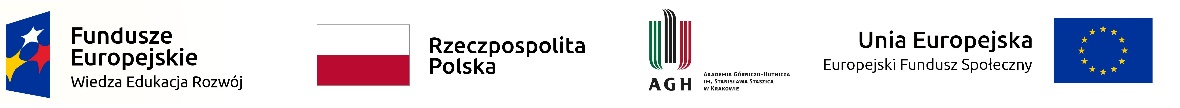  Załącznik Nr 8WZÓR UMOWYOstateczna treść umowy może ulec zmianie w zakresie nie zmieniającym istotnych postanowień wzoru umowy i SWZ. Dostawa i wdrożenie modułów Systemu ERP (Enterprise Resource Planning) dla  Data-centrycznego Systemu Informatycznego (DSI) na Akademii Górniczo Hutniczej im. Stanisława Staszica w Krakowie.Umowa zawarta w dniu …/…/2022Zawarta w Krakowie w dniu…………….w wyniku przeprowadzonego postępowania o zamówienie publiczne w trybie przetargu nieograniczonego pomiędzy:Akademią Górniczo-Hutniczą im. Stanisława Staszica w Krakowie al. Mickiewicza 30 Wydział / inna jednostka .............................................................................................................reprezentowana przez:1. ............................................................................. 2. .............................................................................zwaną dalej ZAMAWIAJĄCYMa ............................................................................................................................................................................................................................................................................................................ (nazwa i siedziba przedsiębiorcy oraz jego adres). reprezentowanym przez:1. ............................................................................. 2. .............................................................................zwaną dalej WYKONAWCĄ wspólnie zwanymi dalej STRONAMI UMOWY.SPIS TREŚCIDEFINICJE											3CZĘŚĆ A – DOSTAWA MODUŁÓW SYSTEMU ERP1.	PRZEDMIOT UMOWY								72.	ZAKRES REALIZACJI PRZEDMIOTU UMOWY				73.	ZOBOWIĄZANIA WYKONAWCY 						84.	ZOBOWIĄZANIA ZAMAWIAJĄCEGO					         	95.	LICENCJE, KODY ŹRÓDŁOWE							106.	OPIEKA SERWISOWA PRODUCENTA OPROGRAMOWANIA		117.	PRAWA AUTORSKIE DO UTWORU						118. 	OKRES REALIZACJI UMOWY	                         				12CZĘŚĆ B – WDROŻENIE, UTRZYMANIE I ROZWOJ SYSTEMU ERP9.	PRZEDMIOT UMOWY								1310.	PROCEDURA ZMIAN								1411. 	ORGANIZACJA PROJEKTU							1512. 	OBOWIĄZKI WYKONAWCY							1713.	OBOWIĄZKI ZAMAWIAJĄCEGO						1914. 	OKRES REALIZACJI UMOWY							2015.	ODBIORY										2116.	GWARANCJA JAKOŚCI							            2217.	UTRZYMANIE I ROZWÓJ 								23CZĘŚĆ C – DOTYCZY CAŁEGO PRZEDMIOTU ZAMÓWIENIA18.	WYNAGRODZENIE									2419.	ODPOWIEDZIALNOŚĆ, KARY UMOWNE					2620.	PRAWA WŁASNOŚCI INTELEKTUALNEJ				            2721.	OBOWIĄZEK POUFNOŚCI							2922.	OCHRONA DANYCH OSOBOWYCH						3023.	SIŁA WYŻSZA									3124.	ZMIANA UMOWY 									3125.	PODWYKONAWCY							            3326.	KLAUZULA SALWATORYJNA						            3327.       POSTANOWIENIA KOŃCOWE							34DEFINICJEIlekroć poniższe pojęcia zostaną użyte w niniejszej umowie, Strony nadają im znaczenie wskazane w definicjach:AGH – Akademia Górniczo Hutnicza im. Stanisława Staszica w Krakowie.Błąd – Wada powodująca nieprawidłowe działanie Systemu DSI, uniemożliwiająca wykonanie operacji w Systemie DSI.Change Request (CR) – pisemny wniosek wykorzystywany w Procedurze Zmian dotyczący zwiększenia zakresu, harmonogramu lub zmiany sposobu wykonania Prac przez Wykonawcę, złożony i zaakceptowany przez Strony zgodnie z Procedurą Zmian uregulowaną w pkt. 3 Umowy.Dni robocze – za dni robocze przyjmuje się dni od poniedziałku do piątku z pominięciem dni ustawowo wolnych od pracy.DSI – Data-centryczny System Informatyczny dla potrzeb Akademii Górniczo-Hutniczej im. Stanisława Staszica w Krakowie.Etap - wydzielona organizacyjnie i funkcjonalnie część Projektu, wskazana w Umowie oraz w Harmonogramie Szczegółowy Projektu jako „Etap”.Faza – wydzielona zgodnie z Metodyką część Etapu, wskazana w Umowie oraz w Harmonogramie Szczegółowym Projektu jako „Faza”.Godziny robocze – za godziny robocze przyjmuje się godziny pracy od 8:00 do 16:00 przypadające w dniach określonych jako Dni robocze.Gwarancja – odpowiedzialność Wykonawcy za niewadliwe i zgodne z Umową modyfikacje i zmiany Systemu. Gwarancja Wykonawcy dotyczy usuwania Wad Systemu oznaczających niezgodność funkcjonowania Systemu z Koncepcją Wdrożenia. Gwarancją Wykonawcy nie są objęte Wady Oprogramowania Standardowego, infrastruktury IT ani Wady spowodowane działaniami Zamawiającego lub stron trzecich za które odpowiedzialności nie ponosi Wykonawca.Harmonogram Szczegółowy Projektu – dokument określający listę Etapów i Faz realizowanych w trakcie Projektu, powstały w oparciu o przyjętą przez strony Umowy metodykę wdrożenia oraz Harmonogram Ramowy Projektu.Harmonogram Ramowy Projektu – dokument określający czas realizacji prac wdrożeniowych  w trakcie Projektu, wraz z planowanymi terminami ich rozpoczęcia i zakończenia – Harmonogram Ramowy Projektu stanowi Załącznik nr 8 do Umowy.Hiperskaler – podmiot dostarczający usługę gromadzenia i przetwarzania danych w chmurze.Informacje Poufne – informacje, które: a) stanowią tajemnicę przedsiębiorstwa Strony ujawniającej; lubb) Strona ujawniająca oznaczyła je lub poinformowała drugą Stronę, że traktuje je jako poufne;c) Strona ujawniająca podjęła działania w celu zachowania ich poufności.Karta Projektu – dokument opracowany przez Kierownika Projektu Zamawiającego oraz Menadżera Projektu Wykonawcy, zawierający szczegółowe wytyczne do realizacji Projektu. Menadżer Projektu Wykonawcy – wskazany przez Wykonawcę członek Personelu Wykonawcy, wyznaczony do zarządzania Pracami zespołu projektowego Wykonawcy, koordynowania współpracy Stron oraz do podejmowania działań przewidzianych niniejszą Umową, reprezentujący Wykonawcę w kontaktach ze Zamawiającym w toku bieżącej realizacji Prac, posiadający niezbędne do tego kwalifikacje.Kierownik Projektu Zamawiającego – członek Personelu Zamawiającego, wyznaczony do zarządzania Pracami zespołu projektowego Zamawiającego, koordynowania współpracy Stron oraz do podejmowania działań przewidzianych niniejszą Umową, reprezentujący Zamawiającego w kontaktach z Wykonawcą w toku realizacji Prac.Kody źródłowe – zapis   programu   komputerowego umożliwiający wykonie go w określonym języku programowania, opisujący operacje jakie powinien wykonać komputer.  Komitet Sterujący – najwyższy organ decyzyjny w Projekcie, sprawujący kontrolę realizacji celów Projektu i podejmujący najważniejsze decyzje merytoryczne, terminowe i budżetowe, związane z realizacją Projektu, składający się z przedstawicieli Zamawiającego i Wykonawcy.Koncepcja Wdrożenia – opracowany przez Wykonawcę na zlecenie Zamawiającego dokument definiujący pełne założenia i koncepcję realizacji wdrożenia DSI, zawierający w szczególności docelowy model procesów biznesowych realizowanych przez System w przedsiębiorstwie Zamawiającego i definiujący sposób ich realizacji.Konsultanci – osoby fizyczne zatrudnione (również na podstawie umowy o dzieło lub umowy zlecenia) przez Wykonawcę lub podmioty współpracujące z Wykonawcą, w szczególności podwykonawców Wykonawcy, dzięki zaangażowaniu których Wykonawca wykonuje zobowiązania wynikające z Umowy. Przez osoby zatrudnione rozumie się w szczególności wspólników, pracowników, usługodawców lub wykonawców dzieła, jak również podmioty współpracujące z Wykonawcą na zasadzie wyłączności.Metodyka – metodyka zarządzania projektowego, wskazana przez Zamawiającego dla realizacji projektu wdrożenia, mająca na celu wdrożenie Systemu, opisana w Załączniku nr 5 do Umowy.Osoby Trzecie – podmioty inne niż Strony, przy czym osoby zatrudnione przez Strony (w tym pracownicy, osoby zaangażowane na podstawie umów cywilnoprawnych, Podwykonawcy) nie są traktowane jako Osoby Trzecie.OPZ – opis przedmiotu zamówienia, stanowiący integralną część Specyfikacji Warunków Zamówienia i Umowy.PaaS – model usługi chmurowej umożliwiający odbiorcy usług wdrożenie na infrastrukturze chmury aplikacji stworzonych przez siebie lub nabytych, które zostały przygotowane przy użyciu języków programowania, bibliotek, usług i narzędzi obsługiwanych przez dostawcę, w przypadku której odbiorca usług nie zarządza ani nie kontroluje infrastruktury chmury, w tym sieci, serwerów, systemów operacyjnych oraz pamięci masowych, ale ma kontrolę nad wdrożonymi aplikacjami i, ewentualnie, nad ustawieniami konfiguracji dla środowiska udostępnienia aplikacji (ang. Platform-as-a-Service). Definicja zaczerpnięta z uchwały nr 97 Rady Ministrów z dnia 11 września 2019 r w sprawie Inicjatywy „Wspólna Infrastruktura Informatyczna Państwa” (WIIP).Personel Wykonawcy – grupa Konsultantów Wykonawcy, złożona z pracowników Wykonawcy, osób zatrudnionych na podstawie umów cywilnoprawnych bądź pracowników albo osób zatrudnionych na podstawie umów cywilnoprawnych przez Podwykonawców Wykonawcy, oddelegowanych do wykonania Prac.Personel Zamawiającego – osoby będące pracownikami Zamawiającego lub zatrudnionymi przez Zamawiającego na jakiejkolwiek podstawie, osoby zatrudnione przez Podmiot Powiązany Zamawiającego, oddelegowane przez Zamawiającego do wykonania obowiązków przewidzianych dla nich w niniejszej Umowie dla Zamawiającego oraz posiadające informacje niezbędne dla wykonania Umowy lub uczestniczące w wykonywaniu zadań Zamawiającego wynikających z Umowy.Prace – czynności podejmowane przez Wykonawcę we współpracy z Zamawiającym na podstawie i w celu wykonania niniejszej Umowy zgodnie z jej postanowieniami, w tym również niezbędne analizy, szkolenia i testy.Procedura Zmian – zasady opisane w pkt 3 Umowy, dotyczące możliwości zmiany Umowy, osób upoważnionych do jej dokonania oraz formy takiej zmiany.Produkty – rezultaty Prac wykonywanych przez Wykonawcę we współpracy z Zamawiającym na podstawie niniejszej Umowy (np. oprogramowanie, dokument, wykonana konfiguracja oprogramowania, wykonane rozszerzenia funkcjonalne oprogramowania, szkolenie), zdefiniowane w niniejszej Umowie oraz odpowiednich załącznikach do niej.Projekt – całość Prac objętych Umową.Protokół Odbioru – dokument potwierdzający odbiór danej  Fazy Projektu w ramach usługi wdrożenia dla Zadania nr 1 lub odbiór realizacji czynności z wniosku Change Request (CR), sporządzony i podpisany zgodnie z postanowieniami pkt. 16 niniejszej Umowy - Odbiory.Roboczodzień – przez 1 Roboczodzień należy rozumieć 8 godzin pracy jednego konsultanta Wykonawcy.Siła Wyższa – wszelkie okoliczności i zdarzenia zewnętrzne, będące poza kontrolą Stron, niemożliwe do przewidzenia, bądź takie, którym Strona nie może zapobiec, ani też ich uniknąć, nawet, jeżeli okoliczność lub zdarzenie było możliwe do przewidzenia, których skutkiem jest niewykonanie lub nienależyte wykonanie zobowiązania przez Stronę. Za Siłę Wyższą Strony będą uważały w szczególności: działania żywiołów, naturalne katastrofy, epidemie, akty terrorystyczne, konflikty zbrojne, embarga zamieszki powszechne, strajki powszechne, działania władz państwowych, zmiany w systemie prawnym etc.SLA – dokument określający warunki świadczenia serwisu i wsparcia technicznego w ramach udzielonej gwarancji, umowa o gwarantowanym poziomie świadczenia usług (ang. Service Level Agreement).Standardowe Oprogramowanie – oprogramowanie istniejące i dystrybuowane przed zawarciem Umowy, stanowiące podstawę działania Systemu do którego prawa licencyjne wraz z usługą utrzymania świadczoną przez producenta oprogramowania Zamawiający zapewni na podstawie niniejszej umowy. Start Produkcyjny (Go-Live) – uruchomienie produkcyjne Systemu w zakresie obszarowym, procesowym i funkcjonalnym określonym w ramach danego Etapu realizacji projektu, potwierdzone przez Strony Protokołem Odbioru końcowego po wykonaniu usługi przez Wykonawcę. Poprzez uruchomienie produkcyjne rozumie się rozpoczęcie przez Zamawiającego obsługi rzeczywistych procesów biznesowych Zamawiającego w Systemie.Subskrypcja – model umowy licencyjnej, w której licencjobiorca płaci za dostęp do oprogramowania stałą sumę przez określony w umowie czas i nie nabywa prawa własności, tylko prawo użytkowania.SWZ – Specyfikacja Warunków Zamówienia w postępowaniu na dostawę i wdrożenie modułów Systemu ERP (Enterprise Resource Planning) dla  Data-centrycznego Systemu Informatycznego (DSI) na Akademii Górniczo Hutniczej im. Stanisława Staszica w Krakowie.System – Zintegrowany System ERP Data-centrycznego Systemu Informatycznego (DSI), który będzie wykorzystywany jako kluczowy instrument zarządzania zasobami u Zamawiającego, wdrażany i utrzymywany na podstawie niniejszej Umowy.System ERP – (z ang. Enterprise Resources Planning) system do planowania zasobów przedsiębiorstwa – oprogramowanie do zarządzania przedsiębiorstwem. Działa w oparciu o jedną bazę danych, w której są gromadzone i przetwarzane dane i informacje ze wszystkich obszarów działalności przedsiębiorstwa.Tymczasowe Obejście – oznacza obejście Wady systemu, nie stanowi usunięcia wady, lecz zminimalizowanie jej uciążliwości oraz doprowadzenie systemu do prawidłowego działania bez usuwania Wady.Umowa – niniejsza umowa wraz z Załącznikami stanowiącymi jej integralną część.Utwór - wszelkie rezultaty czynności Wykonawcy powstałe w związku z realizacją Umowy spełniające kryteria Utworu w rozumieniu obowiązującej ustawy o prawie autorskim i prawach pokrewnych. Wada – niezgodność Produktu z Umową, w tym z odebraną Koncepcją Biznesową lub zaakceptowanym przez Strony wnioskiem Change Request (CR), usuwana w trakcie czynności odbioru w ramach Gwarancji.Wdrożenie – zadania przewidziane do realizacji Metodyką wdrożenia realizowane w celu wykonania konfiguracji platformy aplikacyjnej, na który składają się: opracowanie Koncepcji Biznesowej, wykonania zdefiniowanych w Koncepcji Wdrożenia konfiguracji i oprogramowania rozszerzeń, opracowanie i przeprowadzenie testów, przygotowanie i przeprowadzenie uruchomienia Systemu na środowisku produkcyjnym, które będą realizowane przez Wykonawcę przy współdziałaniu z Zamawiającym w zakresie określonym w Umowie.CZĘŚĆ A – DOTYCZY DOSTAWY MODUŁÓW SYSTEMU ERP1. PRZEDMIOT UMOWY1.1. Przedmiotem umowy w Części A jest dostawa licencji dla Data-centrycznego Systemu Informatycznego (DSI) w formie subskrypcji obejmujących oprogramowanie udostępniane w chmurze (Platform-as-a-Service - PaaS) wraz z wymaganą infrastrukturą i usługami.1.2. Szczegółowa specyfikacja oprogramowania (licencji), sprzętu oraz usług określona jest w Opisie Przedmiotu Zamówienia (Załącznik nr 1 do Umowy), który stanowi integralną część niniejszej umowy.1.3. Serwis producenta oprogramowania obejmuje wszystkie wskazane w OPZ elementy oferowanego systemu informatycznego. Usługa serwisowa producenta oprogramowania świadczona będzie przez cały okres czasu pomiędzy momentem zakończenia wdrożenia, a zakończeniem obowiązywania umowy, na zasadach określonych w Załączniku nr 3 do Umowy – Warunki gwarantowanego świadczenia usługi w chmurze (SLA).2. ZASADY REALIZACJI PRZEDMIOTU UMOWY2.1. Realizacja przedmiotu Umowy odbywać się będzie w ścisłej współpracy Wykonawcy z Zamawiającym. Strony zobowiązane są na bieżąco informować się wzajemnie o wszelkich znanych im zagrożeniach, trudnościach czy przeszkodach związanych z wykonywaniem przedmiotu Umowy, w tym także znanych Wykonawcy okolicznościach leżących po stronie Zamawiającego, które mogą mieć wpływ na jakość lub termin wykonania bądź zakres prac. 2.2. Szczegółowa specyfikacja oprogramowania (licencji), sprzętu oraz usług określona jest w Opisie Przedmiotu Zamówienia (Załącznik nr 1 do Umowy), który stanowi integralną część niniejszej umowy.2.3. Wymagany termin dostawy subskrybowanych licencji będzie wynosił do 9 tygodni od daty złożenia zlecenia przez Zamawiającego. Licencje objęte przedmiotem Umowy zamawiane będą zgodnie z procedurą określoną w Załączniku nr 4 do Umowy – Procedura zleceń i odbiorów. 2.4. Licencje objęte przedmiotem Umowy, odbierane będą zgodnie z procedurą określoną w Załączniku nr 4 do Umowy – Procedura zleceń i odbiorów.2.5. Ilekroć dla wykonania zobowiązań Wykonawcy niezbędny będzie dostęp do pomieszczeń lub Infrastruktury Zamawiającego, udzielenie takiego dostępu osobom, za pomocą których Wykonawca wykonuje swoje zobowiązania, może być uzależnione od spełnienia dodatkowych wymogów wynikających z procedur wewnętrznych Zamawiającego lub z obowiązujących przepisów prawa. W takim wypadku, Zamawiający poinformuje Wykonawcę o konieczności spełnienia powyższych wymogów przed rozpoczęciem wykonywania usług oraz udzieli niezbędnej pomocy w celu umożliwienia takim osobom spełnienia tych wymogów. 2.6. Wykonawca gwarantuje, iż dostarczone oprogramowanie umożliwia zapewnienie pełnej zgodność Systemu z przepisami prawa obowiązującymi w Rzeczpospolitej Polskiej, także w przypadku zmiany stanu prawnego oraz utrzymywanie stanu zgodności ze zmieniającym się prawem przez okres trwania umowy. Ponadto, Wykonawca zobowiązuje się do bezzwłocznej aktualizacji Systemu w zakresie przepisów prawa w okresie świadczenia usługi serwisu producenta oprogramowania Systemu. 2.7. W razie konieczności uzyskania przez Wykonawcę informacji nie wskazanych w Załączniku nr 1 do Umowy – Opis Przedmiotu Zamówienia, których konieczności uzyskania Wykonawca nie mógł przewidzieć w chwili zawarcia Umowy, a które są niezbędne dla realizacji Umowy, Wykonawca ma prawo zwrócić się do Zamawiającego o ich udzielenie z odpowiednim wyprzedzeniem uniemożliwiającym powstanie opóźnień w realizacji Umowy nie później jednak niż w terminie 2 dni roboczych od momentu, w którym Wykonawca dowiedział się o konieczności uzyskania takich informacji, w takim przypadku Zamawiający zobowiązuje się, w uzgodnionym terminie, udzielić informacji bądź uzasadnić odmowę jej udzielenia.3. ZOBOWIĄZANIA WYKONAWCY3.1. Wykonawca zobowiązuje się do realizacji wszystkich wymagań wskazanych w Załączniku nr 1 do Umowy (Opis Przedmiotu Zamówienia) oraz wskazanych w Załączniku nr 2 do Umowy (Formularz oferty). 3.2. Wykonawca ponosi odpowiedzialność za realizację Umowy, w tym za zapewnienie prawidłowego zdefiniowania licencji do potrzeb funkcjonalnych Zamawiającego lub późniejszej jej redefinicji w zależności od zastanych okoliczności na podstawie Umowy wraz z Załącznikiem nr 1 do Umowy (Opis Przedmiotu Zamówienia), dostarczenie licencji dla Systemu oraz wykonywania serwisu producenta oprogramowania Systemu.3.3. Wykonawca oświadcza, że realizacja Zamówienia będzie odbywała się przy wykorzystaniu całej posiadanej przez Wykonawcę wiedzy i doświadczenia, z uwzględnieniem obowiązującego w Rzeczpospolitej Polskiej systemu prawnego. 3.4. Wykonawca oświadcza, że jako podmiot zawodowo wykonujący prace związane z dostarczaniem systemów informatycznych dołoży najwyższej staranności wymaganej dla prawidłowego wykonania zobowiązań wynikających z Umowy, dążąc do docelowego eksploatowania przez Zamawiającego rozwiązania informatycznego zapewniającego zaspokojenie wymagań określonych w Załączniku nr 1 do Umowy (Opis Przedmiotu Zamówienia), które zagwarantuje stabilną pracę, integracje z innymi systemami informatycznymi (w tym określonymi w Opisie Przedmiotu Zamówienia) oraz integralność, poufność i bezpieczeństwo danych.3.5. Wykonawca ponosi odpowiedzialność za wszelkie działania i zaniechania członków Zespołu Wykonawcy oraz innych osób, które Wykonawca dopuścił do realizacji Umowy - jak za swoje własne działania lub zaniechania.3.6. Wykonawca oświadcza i gwarantuje, że realizując Umowę nie naruszy praw osób trzecich, a w szczególności majątkowych praw autorskich osób trzecich.3.7. Wykonawca zobowiązuje się na wniosek Zamawiającego dopuścić do udziału w realizacji Umowy strony trzecie działające na rzecz Zamawiającego, wspomagające Zamawiającego podczas realizacji procedur odbiorów oraz z nimi współpracować, a w szczególności audytora projektu, rzeczoznawcę.3.8. Wykonawca zobowiązuje się, że on sam, jak i podmiot, za który Wykonawca ponosi odpowiedzialność nie będzie naruszał praw, warunków licencji, warunków gwarancji lub serwisu jakiegokolwiek programu komputerowego eksploatowanego przez Zamawiającego na dzień zawarcia Umowy, wchodzącego w zakres jego Infrastruktury.3.9. W razie powstania w trakcie wykonywania Umowy lub po wykonaniu Umowy roszczeń osób trzecich z tytułu praw autorskich, Wykonawca oświadcza, że ponosi wszelką odpowiedzialność za roszczenia osób trzecich z tytułu szkód materialnych lub na osobie, wynikłych z wykonania Umowy przez Wykonawcę, Podwykonawcę i ich pracowników. W takim przypadku, Wykonawca zobowiązuje się, że na własny koszt będzie bronił Zamawiającego przed takim roszczeniem oraz gwarantuje, że pokryje Zamawiającemu wszelkie szkody, odszkodowanie, koszty zasądzone przez sąd na rzecz strony trzeciej wysuwającej roszczenie o naruszenie praw autorskich lub pokryje warunki finansowe ugody zaakceptowanej i wynegocjowanej przez Zamawiającego. W przypadku sporu sądowego w sytuacji gdy Zamawiający byłby pozwany, Wykonawca wstąpi w jego miejsce i zwolni go ze wszelkich roszczeń, a w przypadku gdyby sąd nie wyraził zgody na jego zwolnienie to przystąpi do niego.3.10. Wykonawca jest odpowiedzialny względem Zamawiającego za wszelkie wady przedmiotu Umowy.3.11.oświadcza, że jest uprawniony do pośrednictwa w umowach związanych z udzieleniem licencji/sublicencji, o których mowa w ust. 1 oraz pobierania od podmiotów korzystających z tego Oprogramowania opłat z tytułu udzielenia licencji. W przypadku gdy Wykonawca nie posiada majątkowych praw autorskich do Oprogramowania Wykonawca oświadcza, że na podstawie porozumienia zawartego z (nazwa producenta oprogramowania:…………………………………..….) nabył prawa do dystrybucji i sublicencjonowania Oprogramowania na rynku polskim.3.12. Wykonawca zobowiązuje się do terminowego realizowania wszystkich czynności, które zostaną uzgodnione przez osoby wskazane w dokumencie powołującym strukturę zarządzania dostawą, o którym mowa w Załączniku nr 6 do Umowy – Podział Odpowiedzialności Stron.3.13. Wykonawca oświadcza, że usługi chmurowe stanowiące przedmiot niniejszej Umowy realizowane są przez hiperskalera wykorzystującego infrastrukturę serwerową znajdującą się na terenie Unii Europejskiej. 4. ZOBOWIĄZANIA ZAMAWIAJĄCEGO4.1. Zamawiający zobowiązuje się do zapewnienia współpracy Zespołu Zamawiającego z Zespołem Wykonawcy.4.2. Zamawiający zobowiązuje się do zapewnienia Zespołowi Wykonawcy dostępu do informacji i dokumentów, aktualnych na dzień dostarczenia, niezbędnych do prawidłowego i należytego wykonywania czynności objętych Umową. 4.3. Zamawiający zobowiązuje się do każdorazowego, niezwłocznego zawiadamiania Wykonawcy o zmianach zasad organizacji i działania Zamawiającego w zakresie objętym realizacją Umowy. 4.4. Zamawiający zobowiązuje się do terminowego realizowania wszystkich czynności, które zostaną uzgodnione przez osoby wskazane w dokumencie powołującym strukturę zarządzania dostawą , o którym mowa w Załączniku nr 6 do Umowy – Podział Odpowiedzialności Stron.4.5. Zamawiający zobowiązuje się do terminowego uiszczania należności na warunkach określonych w Umowie.5. LICENCJE, KODY ŹRÓDŁOWE5.1. System jest dostarczany przez Wykonawcę z możliwością wglądu do kodu źródłowego logiki biznesowej rozumianej jako warstwa programistyczna Systemu, która koduje reguły biznesowe organizacji, określające sposób tworzenia, przechowywania i zmieniania danych.5.2. Licencje uprawniają Zamawiającego do korzystania z Systemu bez ograniczenia terytorium i są udzielane na czas oznaczony tj. w formie subskrypcji przez okres 5 lat.5.3. Wykonawca oświadcza, że licencje uprawniają do:a) możliwości swobodnego administrowania Systemem, jego konfigurowania oraz parametryzacji przez Zamawiającego;b) dokonywania przez Zamawiającego modyfikacji funkcjonalności Systemu poprzez zmianę konfiguracji oraz/lub edycję kodu źródłowego na poziomie aplikacyjnym;c) korzystania przez Zamawiającego z narzędzi programistycznych w celu  modyfikacji, konfiguracji, integracji z innymi systemami używanymi przez Zamawiającego do dwustronnej wymiany danych; d) wykonywania przez Zamawiającego kopii zapasowych Systemu;e) zmiany przez Zamawiającego Infrastruktury na jakiej pracuje System. 5.4. Wykonawca oświadcza, że prawa będące przedmiotem licencji nie są i nie będą obciążone prawami osób trzecich, które uniemożliwiałyby korzystanie przez Zamawiającego z udzielonej licencji, w szczególności, że Wykonawca nie zobowiązał się do przeniesienia tych praw w całości lub części na osobę trzecią, jeśli miałoby to skutkować utratą bądź ograniczeniem uprawnień licencyjnych Zamawiającego.5.5. Wykonawca udziela licencji na System na następujących polach eksploatacji: a) trwałe lub czasowe zwielokrotnianie programu komputerowego w całości lub w części jakimikolwiek środkami i w jakiejkolwiek formie; w zakresie, w którym dla wprowadzenia, wyświetlenia, stosowania, przekazywania i przechowywania programu komputerowego niezbędne jest jego zwielokrotnienie, czynności te nie wymagają zgody uprawnionego, jeżeli są niezbędne do korzystania z programu komputerowego zgodnie z jego przeznaczeniem;b) tłumaczenia, przystosowywania, zmiany układu w programie komputerowym;c) wykorzystania oprogramowania do działań związanych z działalności statutową organizacji, a także promocją oraz prowadzonymi przez nią postępowaniami o udzielenie zamówienia publicznego.5.6. Nie wymaga zezwolenia Wykonawcy: a) sporządzanie kopii zapasowej; b) obserwowanie, badanie i testowanie funkcjonowania programu komputerowego w celu poznania jego zasad działania przez osobę posiadającą prawo użytkowania przedmiotowego Systemu;c) zwielokrotnianie kodu lub tłumaczenie jego formy, jeżeli jest to niezbędne do uzyskania informacji koniecznych do osiągnięcia współdziałania niezależnie stworzonego programu komputerowego z innymi programami komputerowymi, na warunkach z art. 75 ust. 2 pkt 3 Prawa autorskiego.5.7. Do pozostałych elementów oprogramowania, niebędących jednocześnie programem komputerowym, stosuje się przepisy prawa autorskiego dotyczące Utworów. Wykonawca udziela nieodpłatnej licencji na pozostałe elementy oprogramowania w zakresie niezbędnym do jego używania podczas wykonywania zadań statutowych licencjobiorcy i na polach eksploatacji, które są niezbędne do prawidłowego korzystania z Systemu.5.8. Zamawiający zastrzega sobie prawo, a Wykonawca przyjmuje to do wiadomości oraz wyraża na to zgodę, że po zakończeniu obowiązywania umowy Zamawiający może zlecić serwis, utrzymanie i rozwój wdrożonego Systemu wybranym przez siebie Wykonawcom, którzy nie pozostają w jakimkolwiek związku z Wykonawcą. Ta sama zasada obowiązuje co do bieżącego administrowania wdrożonym Systemem lub kompilowania go lub łączenia z innym systemem lub systemami. 6. OPIEKA SERWISOWA PRODUCENTA OPROGRAMOWANIA6.1. System jest dostarczany wraz z usługą opieki serwisowej producenta oprogramowania w zakresie udzielonych Zamawiającemu licencji, w szczególności w zakresie aktualizacji, właściwej pracy Systemu i usuwania błędów, na warunkach określonych w Załączniku nr 3 do Umowy – Warunki gwarantowanego świadczenia usługi w chmurze (SLA). 6.2. Opieka serwisowa producenta oprogramowania świadczona będzie przez cały okres czasu pomiędzy momentem zakończenia wdrożenia, a zakończeniem obowiązywania umowy.7. PRAWA AUTORSKIE DO UTWORU7.1. Jeżeli w trakcie wykonywania przedmiotu Umowy powstaną produkty lub rezultaty usług, w tym dokumentacja techniczna, kody źródłowe, materiały szkoleniowe, inne materiały towarzyszące, które wykraczają poza produkty standardowe producenta Systemu, wówczas są one przedmiotem prawa autorskiego (Utworami) i Wykonawca po ustaleniu Utworu udzieli Zamawiającemu niewyłącznej, nieodpłatnej licencji do takiego Utworu. W takim przypadku, stosuje się odpowiednio zapisy punktu 5 niniejszej Umowy.7.2. Zamawiający uzyskuje do takiego Utworu prawo do korzystania na czas określony, bez ograniczenia terytorium, bez ograniczenia możliwości modyfikowania, konfigurowania i rozbudowywania, na polach eksploatacji wskazanych poniżej, przy użyciu wszelkich dostępnych technik i nośników materialnych: a) modyfikowania Utworu oraz jego pojedynczych elementów; b) tworzenia i rozpowszechniania Utworów zależnych, w tym dalszych Utworów opartych na Utworze; c) wykorzystywania Utworu przez podmioty powiązane z Zamawiającym oraz we wszystkich jednostkach organizacyjnych Zamawiającego przez określoną w Umownie liczbę użytkowników;d) wykorzystania oprogramowania do działań związanych z działalnością statutową, a także promocją uczelni oraz prowadzonymi przez niego postępowaniami o udzielenie zamówienia publicznego.7.3. Prawa licencyjne dotyczące Utworów, w tym koncepcji, metod technicznych, algorytmów użytych lub przedstawionych w trakcie wykonywania przedmiotu niniejszej Umowy, przysługują wyłącznie Zamawiającemu, również wtedy, gdy powstały w wyniku współpracy Stron lub na podstawie informacji przekazanych przez Zamawiającego.7.4. Przeniesienie przez Wykonawcę praw związanych z wykonaniem przedmiotu Umowy, w zakresie, o którym mowa w pkt. 7.3. powyżej bez uprzedniej pisemnej zgody Zamawiającego na jakąkolwiek osobę trzecią jest niedopuszczalne i nieważne i rodzi wszelkie konsekwencje związane z naruszeniem praw ochrony własności intelektualnej Zamawiającego.7.5. Jeżeli w trakcie trwania umowy powstaną lub zostaną ustalone  po stronie Zamawiającego jakiekolwiek produkty lub rezultaty jego twórczej działalności, w tym dokumentacja techniczna, kody źródłowe, materiały szkoleniowe, inne materiały towarzyszące, które wykraczają poza produkty (utwory) producenta Systemu, wówczas są one przedmiotem prawa autorskiego (Utworami), których wyłącznym właścicielem jest Zamawiający i Wykonawca nie nabywa w stosunku do nich jakichkolwiek praw własności oraz nie nabywa licencji do tych utworów. W takim przypadku, nie stosuje się odpowiednio zapisów punktu 5 niniejszej Umowy.  8. OKRES REALIZACJI UMOWY8.1. Niniejsza Umowa będzie realizowana przez okres 5 lat od pierwszego dnia miesiąca następującego po dacie odbioru oprogramowania dostarczonego przez Wykonawcę  co stanowi maksymalny okres obowiązywania licencji.8.2. Wykonawca udziela Zamawiającemu licencji na System na okres wskazany w pkt. 8.1. od momentu odbioru licencji w formie subskrypcji.CZĘŚĆ B – DOTYCZY WDROŻENIA, UTRZYMANIA I ROZWOJU SYSTEMU ERP9. PRZEDMIOT UMOWY9.1 Przedmiotem niniejszej umowy w Części B jest usługa wdrożenia Systemu ERP dla Data-centrycznego Systemu Informatycznego (DSI) tj. konfiguracja funkcjonalna, wdrożenie oprogramowania udostępnianego w chmurze (PaaS) na bazie zakupionych licencji w formie subskrypcji o którym mowa w Części A niniejszej umowy, usługi utrzymania i rozwoju oraz szkolenia użytkowników Systemu (końcowych, kluczowych i administratorów), o których mowa Załączniku nr 14 – Szkolenia. 9.2. Niniejsza Część B umowy obejmuje:a) Zadanie nr 1: Wdrożenie i utrzymanie Systemu. Wdrożenia poszczególnych modułów  Systemu ERP zakończone będą Startem Produkcyjnym modułów Systemu, w zakresie opisanym w Załączniku Nr 1 (Opis przedmiotu zamówienia), zgodnie z Harmonogramem Ramowym Projektu, który stanowi Załącznik nr 8 do Umowy oraz zgodnie z Metodyką stanowiącą Załącznik nr 5 do Umowy. Utrzymanie Systemu dla poszczególnych modułów Systemu rozpoczyna się od momentu Startu Produkcyjnego danego modułu Systemu, w zakresie opisanym w Załączniku Nr 16 (Zakres usług serwisowych).b) Zadanie nr 2: Rozwój Systemu (prawo opcji) – prace dodatkowe rozliczane godzinowo, w wymiarze do 2000 Roboczodni w okresie trwania Umowy (tj. w trakcie realizacji Zadania nr 1), w zakresie wykraczającym poza wymagania opisane w Załączniku nr 1 (Opis przedmiotu zamówienia), na warunkach określonych w Załączniku nr 2 (Formularz oferty) oraz zgodnie z Załącznikiem nr 17 (Zakres usług rozwojowych).9.3. Zamawiający gwarantuje realizację Umowy w zakresie Zadania nr 1.  Realizacja Umowy w zakresie objętym Zadaniem nr 2 jest zależna od  możliwości finansowych Zamawiającego, jego potrzeb związanych z rozwojem Systemu (prawo opcji) z uwzględnieniem postanowień w pkt 9.4. i 9.5.9.4. Prawo opcji jest uprawnieniem Zamawiającego, z którego może, ale nie musi skorzystać w ramach realizacji niniejszej Umowy. W przypadku nieskorzystania przez Zamawiającego z prawa opcji, Wykonawcy nie przysługują żadne roszczenia z tytułu niewykonania lub nienależytego wykonania umowy przez Zamawiającego, co niniejszym Wykonawca potwierdza.9.5. Skorzystanie z prawa opcji nie wymaga podpisania dodatkowej Umowy. Prawo opcji zostanie zrealizowane przez złożenie przez Zamawiającego jednostronnego oświadczenia w okresie od momentu zakończenia wdrożenia do końca obowiązywania umowy. 9.6. Prawo opcji dotyczy usługi rozwoju systemu i będzie polegało na zamawianiu przez Zamawiającego tzw. Roboczodni. Cena za Roboczodzień ma charakter uśredniony i jest taka sama dla różnych usług oraz różnych konsultantów. 9.7. Przedmiot Umowy określony w pkt. 9.1 obejmuje wszystkie Utwory, jakie powstaną w wyniku jego realizacji.9.8. Wykonawca we współpracy z Zamawiającym przygotuje w maksymalnym terminie 30 dni od podpisania umowy Koncepcję Wdrożenia, Harmonogram Szczegółowy Projektu oraz Kartę Projektu, na podstawie Załącznika nr 1 do Umowy. Koncepcja Wdrożenia będzie podlegała odbiorowi przez Zamawiającego w terminie 5 Dni roboczych. Odebrana przez Zamawiającego Koncepcja Wdrożenia będzie stanowiła wyłączną podstawę dalszych Prac (będzie wyznaczała zakres szczegółowy Projektu), uzupełniając Załącznik nr 1 do Umowy. 9.9. W celu Wdrożenia Systemu, Wykonawca we współpracy z Zamawiającym zrealizuje Prace, działając zgodnie z zasadą staranności wymaganej od podmiotów profesjonalnie zajmujących się wdrażaniem systemów IT. Wykonawca w ramach dobrych standardów rynkowych i posiadanych wieloletnich doświadczeń, odzwierciedlonych w przyjętej Metodyce, zaproponuje Zamawiającemu sposób realizacji Prac oraz narzędzia informatyczne, które pozwolą na Wdrożenie Systemu w sposób optymalny dla Zamawiającego z punktu widzenia jego kosztów i efektywności Prac wdrożeniowych oraz uwzględniający przyjętą przez Zamawiającego Metodykę. Ostatecznego wyboru sposobu realizacji Prac i narzędzi informatycznych zastosowanych do Wdrożenia Systemu dokona Kierownik Projektu Zamawiającego.9.10. Wykonawca oświadcza, że posiada niezbędne kwalifikacje i zasoby do rzetelnego i terminowego zrealizowania Projektu. 9.11. Strony potwierdzają, że w celu prawidłowego wykonania Prac, a w konsekwencji stworzenia Produktów zgodnych z założeniami Umowy, konieczna jest wzajemna współpraca Stron w zakresie i w sposób opisany w Umowie, w szczególności w Załączniku nr 6. Zamawiający i Wykonawca wspólnie ponoszą odpowiedzialność za prawidłowy przebieg współpracy. 9.12. Miejscem wykonywania Umowy będzie siedziba Zamawiającego lub Wykonawcy, dopuszcza się wykonywanie niniejszej Umowy poprzez dostęp zdalny. Zamawiający zobowiązuje się zapewnić i utrzymać infrastrukturę zdalnego dostępu do Systemu.10. PROCEDURA ZMIAN10.1. Procedura zmian obejmuje wnioski Change Request (CR).10.2. W ramach Change Request (CR), strony dopuszczają możliwość zdefiniowania zakresu zmian w ramach wdrożenia, a także rozwoju (prawo opcji) proporcjonalnie do potrzeb Zamawiającego, ewentualnej zmiany terminów wynikających z Harmonogramu Szczegółowego Projektu lub zmiany sposobu wykonania Prac objętych przedmiotem Umowy, wyłącznie z zachowaniem opisanej w niniejszym punkcie Procedury Zmian. Szczegółowy opis Procedury Zmian i czynnością z nią związanych znajduje się w Zgłoszeniu Zmiany w Projekcie, stanowiącym Załącznik nr 12 do Umowy.10.3. Procedura Zmian zostaje zainicjowana poprzez zgłoszenie jednej ze Stron drugiej Stronie wniosku CR w formie korespondencji elektronicznej kierowanej na adres e-mail wskazany w Załączniku nr 12 do Umowy.10.4. Jeśli Kierownik Projektu Zamawiającego złoży wniosek CR, Wykonawca w terminie 7 Dni roboczych od daty złożenia wniosku o zmianę, dokona analizy proponowanych zmian, informując Zamawiającego (w formie korespondencji elektronicznej skierowanej na adres e-mail Kierownika Projektu Zamawiającego wskazany w Załączniku nr 12 do Umowy) o czasie wymaganym do wprowadzenia zmian, ich koszcie oraz ewentualnym wpływie zmian na wykonane dotychczas Prace, Harmonogram Szczegółowy Projektu oraz zakres współdziałania. Wykonawca w tym samym terminie ma prawo - oprócz bądź zamiast informacji, o której mowa w niniejszym punkcie - poinformować Zamawiającego o odmowie zgody na realizację wniosku w przypadku, gdy jego realizacja stanowiłaby istotne ryzyko dla prawidłowego wykonania Projektu. 10.5. Kierownik Projektu Zamawiającego podejmie decyzję w sprawie realizacji wniosku w terminie do 7 Dni roboczych od daty przedstawienia przez Wykonawcę informacji, o których mowa w pkt. 10.4., chyba że w ramach tych informacji Menadżer Projektu Wykonawcy poinformuje o uzasadnionym braku zgody na realizację wniosku. Swoją decyzję Menadżer Projektu Wykonawcy przekaże w formie wiadomości e-mail skierowanej na adres wskazany w Załączniku nr 12 do Umowy.10.6. Komunikacja związana z Procedurą Zmian może odbywać się pomiędzy Stronami w formie elektronicznej (e-mail), przy czym na żądanie Menadżera Projektu Wykonawcy, wniosek o zmianę powinien zostać przekazany w formie pisemnej. Każda ze Stron udziela na podstawie Umowy wyznaczonemu przez siebie Kierownikowi Projektu Zamawiającego oraz Menadżerowi Projektu Wykonawcy pełnomocnictwa do reprezentowania danej Strony do dokonywania ustaleń zgodnie z Procedurą Zmian. 10.7. Jeśli w trakcie realizacji wniosku zostaną wykonane jakiekolwiek Produkty, będą stosować się do nich odpowiednie postanowienia Umowy, w tym dotyczące praw własności intelektualnej i odpowiedzialności.10.8. Czynności podejmowane przez Wykonawcę w ramach realizacji wniosku Change Request będą realizowane i wynagradzane w ramach Zadania nr 2, punkt 4 Specyfikacji ceny zamówienia znajdującej się w Formularzu oferty.  11. ORGANIZACJA PROJEKTU 11.1. Wykonawca koordynuje prace związane z realizacją Projektu w celu osiągnięcia wymaganej jakości i terminowej realizacji prac. Zamawiający koordynuje prace, których wykonanie leży po stronie Zamawiającego lub stron trzecich, którymi posługuje się w realizacji Umowy. Strony zobowiązane są do współpracy w ramach koordynacji wszelkich działań związanych z realizacją wdrożenia. Zakres kluczowych zadań projektowych przewidziany do realizacji przez Strony określony został w Załączniku nr 6 (Podział odpowiedzialności Stron).11.2. Dla celów zarządzania Projektem Strony powołują strukturę organizacyjną złożoną z Komitetu Sterującego, Kierownika Projektu Zamawiającego oraz Menadżera Projektu Wykonawcy. Szczegółowy skład, zasady działania i kompetencje poszczególnych osób działających w ramach struktury organizacyjnej Wdrożenia określi Karta Projektu. 11.3. Członkowie struktury organizacyjnej Projektu działają w charakterze pełnomocników danej Strony, w granicach kompetencji określonych Umową. Wszelkie zmiany do niniejszej Umowy muszą być podpisane przez osoby uprawnione do reprezentowania Zamawiającego i Wykonawcy lub ich pełnomocników umocowanych w formie pisemnej. 11.4. Decyzje podejmowane przez poszczególne organy struktury organizacyjnej Projektu (tj. Komitet Sterujący, Kierownika Projektu Zamawiającego oraz Menadżera Projektu Wykonawcy) nie mogą być sprzeczne z Umową. W uzasadnionych przypadkach Komitet Sterujący może przedstawić Zarządom Stron propozycje dokonania odpowiednich zmian w Umowie, w zakresie dopuszczalnym niniejszą umową i ustawą Pzp. 11.5. W przypadkach wyraźnie wskazanych w Umowie, Komitet Sterujący jest upoważniony do zmiany Harmonogramu Ramowego Projektu w odniesieniu do terminów wykonania poszczególnych Etapów i Faz.11.6. Komitet Sterujący podejmuje również uchwały w zakresie najważniejszych decyzji merytorycznych związanych z Projektem. 11.7. Uchwały Komitetu Sterującego zapadają jednogłośnie, przy obecności co najmniej jednego z członków Komitetu dla każdej ze Stron.11.8. W decyzjach związanych z odbiorem poszczególnych Faz oraz z odbiorem końcowym wykonania Projektu, w szczególności ich przyjęcia, odrzucenia lub uzależnienia przyjęcia do dokonania określonych zmian w sposobie wykonania danej Faz, nie biorą udziału członkowie Komitetu Sterującego ze strony Wykonawcy.11.9. Każda ze Stron ma prawo do zmiany reprezentujących ją osób wchodzących w skład struktury organizacyjnej Projektu za pisemnym powiadomieniem drugiej Strony. Zmiana obowiązuje po okresie 5 Dni roboczych po doręczeniu powiadomienia. W przypadkach nagłych, uniemożliwiających takim osobom wykonywanie ich dotychczasowych obowiązków, takich jak śmierć, choroby, wypadki, zwolnienie dyscyplinarne, Strony za dopuszczalne uznają skrócenie powyższego terminu. Jednakże powiadomienie o zmianie takiej osoby będzie w każdym wypadku doręczone drugiej Stronie przed chwilą rozpoczęcia wykonywania obowiązków przez nową osobę. Do czasu doręczenia powiadomienia wszelkie czynności wykonane przez dotychczasowo reprezentującą osobę w granicach kompetencji określonych Umową, uważa się za skuteczne. 11.10. Szczegółowe zasady organizacji wdrożenia określi Karta Projektu. Karta Projektu sporządzona zostanie wspólnie przez Kierownika Projektu Zamawiającego oraz Menadżera Projektu Wykonawcy w terminie do 30 Dni roboczych od daty zawarcia niniejszej Umowy. Sporządzona Karta Projektu musi być zatwierdzana przez Komitet Sterujący w terminie 5 Dni roboczych licząc od dnia przedstawienia jej do zatwierdzenia. W przypadku zgłoszenia przez Zamawiającego zastrzeżeń do Karty Projektu, Kierownik Projektu Zamawiającego i Menedżer Projektu Wykonawcy usuną je niezwłocznie, jednak nie później niż w terminie 3 Dni Roboczych i przedstawią Kartę Projektu do ponownego zatwierdzenia.11.11. Zmiana Karty Projektu może nastąpić w każdej chwili, na wniosek jednej ze Stron. Decyzję w sprawie zmiany Karty Projektu podejmuje Komitet Sterujący. Zmiana Karty Projektu nie stanowi zmiany Umowy.11.12. Jeżeli w toku realizacji Projektu dojdzie do zmian przepisów prawa, wewnętrznych regulacji Zamawiającego lub zmian w strukturze organizacyjnej Zamawiającego, które wymagają uwzględnienia w wykonywanych Pracach, zastosowanie mają postanowienia punktu 10. Umowy.12. OBOWIĄZKI WYKONAWCY12.1. Wykonawca oświadcza, że osoby odpowiedzialne wymienione w Załączniku nr 7 posiadają umiejętności i doświadczenie odpowiednie do zakresu czynności powierzanych tym osobom.12.2. Wykonawca zastrzega możliwość zmiany składu zespołu projektowego (Personelu Wykonawcy) wymienionego w Załączniku nr 7 w szczególności z przyczyn niezależnych od Wykonawcy, w tym urlop konsultanta, choroba, śmierć, ciąża, urlop rodzicielski, rozwiązanie umowy z Konsultantem.12.3. Wszystkie zmiany w składzie Personelu Wykonawcy muszą być pisemnie zatwierdzone przez Zamawiającego. Wykonawca zapewnia, że osoby zmieniające skład Personelu będą posiadały nie niższe kwalifikacje, co zostanie stosownie udokumentowane. Zatwierdzenie będzie uzależnione od wykazania spełniania przez daną osobę wymagań postawionych w ogłoszeniu o przedmiotowym zamówieniu. Zamawiający dokona oceny złożonego przez Wykonawcę wniosku w terminie do 5 Dni roboczych.12.4. Zamawiający ma prawo do wnioskowania zmian w składzie Personelu Wykonawcy w przypadku, gdy członek Personelu Wykonawcy nienależycie realizuje Umowę. Wykonawca jest zobowiązany do zmiany osoby/osób w Personelu Wykonawcy nie później niż w terminie do 30 Dni roboczych od złożenia wniosku przez Zamawiającego, z uwzględnieniem wymagań określonych w pkt. 12.3., w przypadku złożenia przez Zamawiającego wniosku wraz z uzasadnieniem, wskazującego na brak możliwości współpracy z uwagi na opieszałość, czy też utratę zaufania do kwalifikacji osoby lub brak możliwości porozumienia się. Dotyczy to wszystkich osób Personelu Wykonawcy wraz z Menadżerem Projektu Wykonawcy. 12.5. Wykonawca zobowiązuje się do realizowania Prac zgodnie z Harmonogramem Ramowym Projektu oraz do zapewnienia środków, narzędzi i nadzoru, niezbędnych do wykonania przedmiotu Umowy z należytą starannością, właściwą dla danego rodzaju usługi.12.6. Wykonawca zobowiązuje się do zastosowania metod i narzędzi wskazanych w Załączniku nr 1 (Opis przedmiotu zamówienia).12.7. Wykonawca oświadcza, że posiada kwalifikacje i uprawnienia wymagane do prawidłowego wykonania przedmiotu Umowy.12.8. Wykonawca oświadcza, że zobowiązuje się zrealizować niniejszą Umowę z należytą starannością.12.9. Wykonawca zobowiązuje się do:a) kompetentnego, rzetelnego i terminowego wykonywania przedmiotu Umowy,b) zaplanowania i wykonywania Prac związanych z realizacją Umowy w taki sposób, by nie spowodowały one zakłóceń w korzystaniu z Systemu.12.10. Wykonawca zobowiązuje się do weryfikacji poprawności Produktów przed ich przekazaniem do testowania przez Zamawiającego.12.11. Wykonawca zobowiązuje się do przekazania Zamawiającemu Produktów pozbawionych istotnych Wad.12.12. W przypadku wystąpienia Wad wynikających z modyfikacji lub naprawy funkcjonujących rozwiązań przez Wykonawcę, Wykonawca zobowiązuje się do naprawy Wady wraz z podaniem przyczyny wystąpienia Wady.12.13. Wykonawca zobowiązuje się do rzetelnej wyceny pracochłonności prac związanych z realizacją przedmiotu zamówienia.12.14. Wykonawca zobowiązuje się przekazywać Zamawiającemu Utwory w rozumieniu Prawa Autorskiego wykonane na potrzeby realizacji przedmiotu Umowy, bezpośrednio po ich utrwaleniu.12.15. Wykonawca zobowiązuje się, na pisemne żądanie Zamawiającego, udzielać szczegółowych wyjaśnień dotyczących postępów prac nad wykonaniem przedmiotu Umowy oraz na zakończenie każdego miesiąca raportować pracochłonność zadań zlecanych w ramach Zadania nr 2.12.16. Wykonawca oświadcza, że jest uprawniony do przeniesienia na Zamawiającego majątkowych praw autorskich lub udzielenia Zamawiającemu licencji do Utworów powstałych w trakcie realizacji przedmiotu Umowy oraz, że przeniesienie majątkowych praw autorskich do Utworów powstałych w trakcie realizacji przedmiotu Umowy nastąpi w ramach wynagrodzenia i nie naruszy żadnych praw Osób Trzecich z chwilą zapłaty całości należnego Wykonawcy wynagrodzenia.12.17. Wykonawca zobowiązuje się na wniosek Zamawiającego dopuścić do udziału we Wdrożeniu Osoby Trzecie działające na rzecz Zamawiającego, wspomagające Zamawiającego szczególnie podczas realizacji procedur odbiorów oraz z nimi współpracować. Zamawiający ponosi odpowiedzialność za działania lub Zaniechania Osób Trzecich. W takim przypadku, wpływ dopuszczenia Osób Trzecich do udziału we Wdrożeniu może być uwzględniony na wniosek Stron w Załączniku nr 7 (Zespół Projektowy). 12.18. Wykonawca zobowiązuje się, że on sam, jak i podmiot, za który Wykonawca ponosi odpowiedzialność nie będzie naruszał ujawnionych mu w związku z wykonywaniem Umowy praw, warunków licencji, warunków gwarancji lub serwisu jakiegokolwiek programu komputerowego eksploatowanego przez Zamawiającego, wchodzącego w zakres jego Infrastruktury.12.19. W razie powstania w trakcie wykonywania Umowy lub po wykonaniu Umowy roszczeń Osób Trzecich, Wykonawca oświadcza, że ponosi odpowiedzialność za roszczenia Osób Trzecich z tytułu szkód materialnych lub na osobie, wynikłych z wykonania Umowy przez Wykonawcę, podwykonawcę i ich pracowników zgodnie z warunkami odpowiedzialności Wykonawcy określonymi w Umowie.12.20. W ramach wykonywania Umowy Wykonawca może korzystać ze świadczeń Osób Trzecich jako swoich podwykonawców. Wykonawca ponosi odpowiedzialność za działania swoich podwykonawców jak za własne działania. 13. OBOWIĄZKI ZAMAWIAJĄCEGO13.1. Zamawiający wyznaczy swojego Kierownika Projektu, który dysponować będzie odpowiednio szeroką wiedzą na temat obecnej struktury przedsiębiorstwa Zamawiającego. Do jego zadań będzie należało m.in. organizacja dostępu Personelu Wykonawcy do odpowiednich dokumentów, systemów i osób funkcyjnych Zamawiającego, celem umożliwienia pozyskania danych niezbędnych do wykonania zaplanowanych Prac.13.2. Zamawiający zobowiązuje się oddelegować do grupy realizującej Projekt Personel Zamawiającego w odpowiedniej liczbie, kompetencjach, doświadczeniu i w terminach ustalonych w Harmonogramie Ramowym Projektu i na czas wymagany do realizacji ich zadań w ramach Projektu. Zamawiający odpowiada za wartość i poprawność merytoryczną informacji przekazywanych Wykonawcy w związku z realizacją Projektu.13.3. Dla potrzeb realizacji Umowy wraz z okresem Gwarancji Zamawiający zobowiązuje się do zapewnienia odpowiedniej infrastruktury w tym pomieszczeń i sprzętu umożliwiającego prowadzenie prac wdrożeniowych, w szczególności:a) udostępnienia platformy sprzętowej dla Systemu wraz z systemem operacyjnym,b) udostępnienia licencji Systemu w liczbie i rodzajach niezbędnych do realizacji prac wdrożeniowych, oraz utrzymywania w okresie wdrożenia i gwarancji ważnej umowy na maintenance dla oprogramowania,c) bieżącej archiwizacji danych zlokalizowanych na platformie sprzętowej i systemowej dla Systemu,d) dostępu do usług serwisowych Systemu;e) zdalnego dostępu do platformy sprzętowej i systemowej dla Systemu przez standardowe techniki dostępu zdalnego,f) uruchomienia stacji roboczych i infrastruktury sieciowej pozwalającej na dostęp członków Zespołów Wdrożeniowych oraz Konsultantów do Systemu z ich bieżących miejsc pracy,g) uruchomienia stacji roboczych i infrastruktury sieciowej, pozwalającej na dostęp użytkowników końcowych do Systemu z ich docelowych miejsc pracy.h) zapewnienia pomieszczeń, w tym odpowiednio wyposażonych sal spotkań i sal szkoleniowych.13.4. Zobowiązania Zamawiającego w zakresie zapewnienia minimalnej infrastruktury dla realizacji prac wdrożeniowych określa Załącznik nr 10 do Umowy. Szczegółowe wymagania w zakresie zapewnienia infrastruktury dla realizacji prac wdrożeniowych będzie określać Karta Projektu.13.5. Zamawiający zobowiązany jest, w terminie 5 dni roboczych od daty zatwierdzenia Karty Projektu, do powołania struktury organizacyjnej określonej w Karcie Projektu na potrzeby realizacji niniejszej Umowy.13.6. Zamawiający zapewni terminowe wywiązywanie się Personelu Zamawiającego przydzielonego do Zespołów Wdrożeniowych z zadań wyznaczonych przez Komitet Sterujący, Kierownika Projektu Zamawiającego oraz inne osoby, działające w granicach kompetencji określonych w Karcie Projektu.13.7. W przypadku opóźnienia w wykonaniu obowiązków lub zadań przez Personel Zamawiającego, termin realizacji poszczególnych Faz ulega odpowiedniemu przesunięciu, o ile niewykonanie takich obowiązków lub zadań przez Personel Zamawiającego z przyczyn technicznych lub organizacyjnych wstrzymuje lub znacznie utrudnia możliwość prawidłowego wykonywania danej Fazy przez Wykonawcę.13.8. W przypadku realizacji Prac w siedzibie Zamawiającego lub miejscu wskazanym przez Zamawiającego, Zamawiający zobowiązany jest zapewnić odpowiednie warunki dla wykonywania pracy przez Konsultantów, w szczególności warunki określone przepisami BHP.13.9. Zamawiający oświadcza, że jest świadomy, iż powodzenie Projektu zależy od aktywnej, konstruktywnej i zaangażowanej postawy wszystkich członków Personelu Zamawiającego zaangażowanych w realizację tego przedsięwzięcia, przez cały okres jego trwania.14.  OKRES REALIZACJI UMOWY	14.1. Okres realizacji Części B Umowy będzie zgodny z Harmonogramem Ramowym Projektu, który stanowi Załącznik nr 8.14.2. Przedmiot Umowy dla Części B realizowany będzie dla: a) Zadania nr 1 – w terminach zgodnych z Harmonogramem Ramowym Projektu, od dnia podpisania Umowy. Za dzień wykonania Zadania nr 1 przyjmuje się dzień podpisania przez Strony protokołu odbioru końcowego Zadania nr 1 po Starcie Produkcyjnym; b) Zadania nr 2 – w terminach zgodnych z Harmonogramem Ramowym Projektu od podpisania przez Strony protokołu odbioru końcowego Zadania nr 1 po Starcie Produkcyjnym.14.3. Wykonawca zobowiązuje się wykonać prace stanowiące przedmiot Umowy zgodnie z Harmonogramem Ramowym Projektu, który stanowi Załącznik nr 8 do niniejszej Umowy pod warunkiem, że Zamawiający będzie wywiązywał się terminowo z obowiązków przewidzianych w niniejszej Umowie.14.4. Wykonawca może domagać się zmiany terminów wykonania poszczególnych prac określonych w Harmonogramie Ramowym Projektu, o ile wykonanie opóźnia się z przyczyny nieleżącej po stronie Wykonawcy albo z powodu zaistnienia Siły Wyższej. O okolicznościach uprawniających Wykonawcę do ubiegania się o zmiany Harmonogramu Ramowego Projektu, zobowiązany jest poinformować Zamawiającego w formie korespondencji e-mail skierowanej na adres Kierownika Projektu Zamawiającego.14.5. W przypadku opóźnień w realizacji Umowy z przyczyn leżących po stronie Zamawiającego, zwłaszcza w wyniku niedopełnienia obowiązków wymienionych w punkcie 13 niniejszej Umowy, Wykonawca ma prawo wnioskować o przesunięcie terminu zakończenia poszczególnych zadań objętych przedmiotem Umowy. Termin może zostać przesunięty o czas wynikający z ww. opóźnienia oraz dodatkowo o czas niezbędny na ponowne podjęcie prac w wymiarze minimum 5 Dni roboczych.							15. ODBIORY										15.1. Zakończenie każdej Fazy projektu zgodnionej między stronami Umowy w ramach Harmonogramu Szczegółowego Projektu, w trakcie realizacji Zadania nr 1 zostanie potwierdzone protokołem odbioru podpisanym przez Kierownika Projektu Zamawiającego oraz Menadżera Projektu Wykonawcy. Podpisany protokół odbioru jest podstawą wystawienia przez Wykonawcę faktury obejmującej wynagrodzenie za daną Fazę projektu. Protokół odbioru sporządzony zostanie w formie pisemnej pod rygorem nieważności, w dwóch egzemplarzach, po jednym dla każdej ze Stron. Wzór protokołu odbioru stanowi Załącznik nr 11 do Umowy.  15.2. Menadżer Projektu Wykonawcy zawiadomi Kierownika Projektu Zamawiającego w formie korespondencji e-mail o gotowości do odbioru danej Fazy projektu, przesyłając mu projekt protokołu odbioru danej Fazy. Zamawiający jest zobowiązany odebrać daną Fazę nie później niż w ciągu 5 Dni roboczych od daty zawiadomienia przez Wykonawcę o gotowości do odbioru, z zastrzeżeniem punktu 15.3.15.3. Zamawiający może odmówić odbioru części Produktów wykonanych w danej Fazie projektu z powodu stwierdzenia Wad wykonanych prac. W takim przypadku, Zamawiający  zobowiązany jest do wskazania na piśmie wszystkich Wad stanowiących przyczynę odmowy odbioru, wraz z opisem Wad. W przypadku odbioru przez Zamawiającego części Prac wykonanych w danej Fazie projektu, Strony podpiszą protokół odbioru częściowego, w którym zostaną wskazane Produkty nieodebrane wraz z opisem ich Wad (tj. wskazaniem niezgodności z konkretnymi postanowieniami Umowy i załącznikami). W takim przypadku, Zamawiający zapłaci część wynagrodzenia należną za daną Fazę, pomniejszoną o uzgodnioną przez Strony wartość wadliwych Produktów, a Wykonawca jest zobowiązany do usunięcia stwierdzonych Wad w ciągu 10 Dni roboczych, chyba że Kierownik Projektu Zamawiającego i Menedżer Projektu Wykonawcy uznają, że charakter Wad wymaga dłuższego terminu na ich usunięcie. Ponowne przystąpienie do odbioru nastąpi zgodnie z procedurą przewidzianą w punkcie 15.2. powyżej. W przypadku stwierdzenia, że wskazane uprzednio Wady nie zostały usunięte, procedura opisana w punktach 15.2. i niniejszym punkcie 15.3. zostanie powtórzona. W przypadku stwierdzenia usunięcia uprzednio zgłoszonych Wad, Zamawiający podpisze protokół odbioru, chyba że przy ponownym odbiorze stwierdzone zostaną nowe Wady, których Zamawiający przy dochowaniu należytej staranności nie mógł wykryć przy wcześniejszych odbiorach. W razie, gdy usunięcie Wad nie jest możliwe, Zamawiający ma prawo do obniżenia wynagrodzenia Wykonawcy z tytułu realizacji danej Fazy projektu w odpowiednim stosunku. Powyższe nie dotyczy Wad i Błędów ujawnionych w oprogramowaniu Osób Trzecich, w tym w Standardowym Oprogramowaniu, za których usunięcie odpowiada producent takiego oprogramowania.15.4. W przypadku dokonania odbioru częściowego, o którym mowa w punkcie 15.3. powyżej, Kierownik Projektu Zamawiającego i Menedżer Projektu Wykonawcy uzgodnią, czy możliwe jest przystąpienie do realizacji kolejnej Fazy projektu, czy też konieczne jest uprzednie usunięcie Wad stwierdzonych w protokole odbioru częściowego. Zgoda obu Stron na przystąpienie do realizacji kolejnej Fazy projektu, przed usunięciem Wad stwierdzonych podczas odbioru poprzedniej Fazy, dla swej skuteczności wymaga wpisania do protokołu odbioru częściowego.15.5. Podział odpowiedzialności Stron (Załącznik nr 6) określa zadania, za realizację których odpowiedzialny jest także Zamawiający. Nie wywiązanie się przez Zamawiającego z realizacji zadań leżących po jego stronie nie wstrzymuje odbioru Faz. Ponadto Zamawiający przyjmuje do wiadomości, że terminowa realizacja zadań leżących po jego stronie może mieć znaczący wpływ na dotrzymanie terminów wyznaczonych w Harmonogramie Ramowym Projektu. Zmiany Harmonogramu Ramowego Projektu powstałe z tego powodu nie będą podstawą do naliczeń kar dla Wykonawcy.15.6. Jeśli Zamawiający w terminie wskazanym w punkcie 15.2 powyżej nie podpisze protokołu odbioru Fazy przedstawionej do odbioru i nie przekaże go Wykonawcy ani nie zgłosi Wad Produktów w formie protokołu odbioru częściowego, Faza zgłoszona do odbioru uważana będzie za odebraną przez Zamawiającego z upływem ww. terminu. W takim przypadku, podstawą dla wystawienia faktury VAT będzie jednostronny protokół odbioru podpisany przez Menadżera Projektu Wykonawcy.15.7. Odbiór ostatniej Fazy projektu w ramach Zadania nr 1 stanowi podstawę do uznania Zadania nr 1 za odebrane na podstawie protokołu odbioru końcowego. Odbioru końcowego Projektu dokonuje Komitet Sterujący po uzyskaniu pozytywnej rekomendacji Kierownika Projektu Zamawiającego.15.8. Produkty powstałe w ramach Change Request (CR) będą podlegały również procedurze odbiorowej opisanej w niniejszym punkcie 15.15.9. Żadna ze Stron nie poniesie negatywnych konsekwencji opóźnień w realizacji Projektu powstałych na skutek przedłużania się procedury odbiorowej danej Fazy, jeżeli opóźnienie to nie jest zawinione przez żadną ze Stron, a wynika jedynie z dbałości obu Stron o jakość odbieranych Prac.16. GWARANCJA JAKOŚCI	16.1. Głównym celem wsparcia po Starcie Produkcyjnym jest zapewnienie efektywnego, zgodnego z warunkami Umowy, działania wdrożonego Projektu u Zamawiającego poprzez: optymalizację, dopasowanie parametrów technicznych, usuwanie przez Wykonawcę ewentualnych Wad oraz bieżące wsparcie użytkowników kluczowych Systemu.16.2. Nadzór powdrożeniowy świadczony będzie przez Wykonawcę w trakcie trwania Startu Produkcyjnego oraz w ramach wsparcia powdrożeniowego, na zasadach określonych w punkcie 16.3. przez okres 6 miesięcy od daty Startu Produkcyjnego.16.3. Jeżeli po dokonaniu odbioru Zadania nr 1 w wykonanych pracach wystąpią Wady, Wykonawca zobowiązuje się do ich usunięcia w ramach gwarancji, na zasadach określonych w punktach 16.4. do 16.5. Gwarancja udzielana jest na okres 6 miesięcy od daty podpisania protokołu odbioru każdego Zadania / Etapu.  Z zastrzeżeniem postanowienia punktu 16.6. usunięcie Wad następować w ramach wynagrodzenia umownego.16.4. Wykonawca dokona usunięcia Wady w ramach gwarancji niezwłocznie, jednak w terminie nie dłuższym niż 10 Dni roboczych od daty zgłoszenia.16.5. Jeżeli Usunięcie Wady w ramach gwarancji miałoby trwać dłużej niż 10 Dni roboczych od daty zgłoszenia, Wykonawca zastosuje Tymczasowe Obejście w ciągu 10 Dni roboczych od daty zgłoszenia, a Wadę usunie w uzgodnionym z Zamawiającym terminie.16.6. Zgłoszenia Wad usuwanych w ramach wsparcia po Starcie Produkcyjnym i gwarancji następować będą w ramach obsługi zgłoszeń serwisowych (Załącznik nr 16 – Zakres Usług Serwisowych),16.7. Do zgłaszania Wad usuwanych w ramach wsparcia po Starcie Produkcyjnym i gwarancji uprawniony jest Kierownik Projektu Zamawiającego lub upoważniona przez niego osoba. Zamawiający dokona zgłoszenia Wady niezwłocznie, nie później niż w ciągu 2 Dni roboczych od daty wykrycia Wady.16.8. Wykonawca nie jest zobowiązany do usuwania w ramach wsparcia po Starcie Produkcyjnym i gwarancji Wad wynikających z jakichkolwiek zmian w systemie wykonanych przez Zamawiającego lub Osoby Trzecie, za które Wykonawca nie ponosi odpowiedzialności. Gwarancją Wykonawcy nie są objęte wewnętrzne wady Systemu, są one usuwane przez producenta oprogramowania w ramach umowy maintenance dla licencji.16.9. Jeżeli w wyniku usunięcia Wady w ramach wsparcia po Starcie Produkcyjnym lub w ramach gwarancji dojdzie do wprowadzenia zmian do rezultatów Prac mają zastosowanie postanowienia pkt. 20. Przejście autorskich praw majątkowych do zmienionych rezultatów Prac następuje z chwilą usunięcia Wady.					17. UTRZYMANIE I ROZWÓJ SYSTEMU	17.1. Celem utrzymania i rozwoju Systemu jest zapewnienie pierwotnie określonej jego funkcjonalności oraz uzyskanie nowych funkcjonalności niezbędnych z uwagi na cel przedmiotu Umowy, a także funkcjonalności podnoszących użyteczność Systemu lub wynikających ze zmian prawa (prawa wewnętrznego Zamawiającego lub prawa powszechnie obowiązującego).17.2. Wykonawca będzie utrzymywał System w zakresie obejmującym wsparcie określone w Załączniku nr 16 do niniejszej Umowy – Zakres Usług Serwisowych.17.3. Wykonawca będzie wspierał rozwój System w zakresie określonym w  Załączniku nr 17 do niniejszej Umowy – Zakres Usług Rozwojowych.17.4. Wykonawca zobowiązuje się, iż w okresie utrzymania i rozwoju Systemu zapewni utrzymanie pełnej funkcjonalności wdrożonej u Zamawiającego, a w przypadku braku możliwości jej utrzymania, dostarczenie rozwiązania zastępczego.CZĘŚĆ C – DOTYCZY CAŁEGO PRZEDMIOTU ZAMÓWIENIAUmowa jest współfinansowana w części środków Unii Europejskie w ramach projektu Zintegrowany Program Rozwoju Akademii Górniczo-Hutniczej w Krakowie I POWR.03.05.00-00-z307/17” oraz „Zintegrowany Program Rozwoju Akademii Górniczo-Hutniczej w Krakowie II POWR.03.05.00-00-z309/18. 18. WYNAGRODZENIE18.1. Z tytułu należytej realizacji Umowy w zakresie dostawy licencji opisanej w Części A Umowy oraz Zadania nr 1 (Wdrożenie i  Utrzymanie Systemu) opisanego w Części B Umowy  Zamawiający zapłaci Wykonawcy łączne wynagrodzenie w wysokości nie przekraczającej ………………….. zł (słownie: ……………………………………………….. złotych) netto plus należny podatek VAT………………….zł (słownie: …………………………… złotych) co daje kwotę brutto: ………………….. zł (słownie: ………………………………………….. złotych).18.2. Z tytułu należytej realizacji Umowy w zakresie Zadania nr 2 (prawo opcji) opisanego w Części B Umowy (Rozwój systemu), wynagrodzenie jest określone w pkt 4 Formularza oferty. Zamawiający zapłaci Wykonawcy łączne wynagrodzenie w wysokości nie przekraczającej ………………….. zł (słownie: ……………………………………………….. złotych) netto plus należny podatek VAT………………….zł (słownie: …………………………… złotych) co daje kwotę brutto: ………………….. zł (słownie: ………………………………………….. złotych).18.3. Wynagrodzenie Wykonawcy, o którym mowa w punkcie 18.1, na podstawie Formularza oferty, stanowiącego Załącznik nr 2 do Umowy, płatne będzie:a) dla dostawy licencji w formie subskrypcji obejmujących oprogramowanie udostępniane w chmurze (PaaS) w okresach miesięcznych z góry.b) dla usług (Wdrożenie i  Utrzymanie Systemu) w równych częściach na koniec miesiąca z dołu, przy czym przed każdą płatnością winno dojść do podpisania przypadających przed nimi  protokołów odbioru opisanych, w punkcie 15 niniejszej Umowy. Brak podpisania przedmiotowych protokołów odbioru powoduje wstrzymanie płatności następujących po nich części wynagrodzenia. W miesiącu grudniu termin płatności wynagrodzenia powinien przypaść nie później niż do 10 dnia miesiąca.   18.4. Rozliczenie za wykonanie przedmiotu Umowy będzie się odbywało w walucie polskiej na podstawie Faktur VAT.18.5. Wynagrodzenie płatne będzie w terminie 30 dni od daty doręczenia prawidłowo wystawionej Faktury VAT do siedziby Zamawiającego, przelewem na rachunek Wykonawcy: ……………………………………………………………………………………………….….18.6. W przypadku wystawienia przez Wykonawcę Faktury VAT niezgodnie z zapisami Umowy, jej zapłata zostanie wstrzymana do czasu otrzymania przez Zamawiającego poprawnie wystawionej Faktury VAT. 18.7. Zamawiający wyraża zgodę na wystawianie i przesyłanie faktur elektronicznych, o których mowa w art. 2 pkt 32 ustawy z dnia 11 marca 2004 r. o podatku od towarów i usług (tj. Dz.U. z 2021 r. poz. 685 z późn. zm.).18.8. Zgodnie z ustawą z dnia 9 listopada 2018 r. o elektronicznym fakturowaniu w zamówieniach publicznych, koncesjach na roboty budowlane lub usługi oraz partnerstwie publiczno-prywatnym (tj. Dz. U. z 2020 r. poz. 1666 z późn. zm.) Wykonawca ma prawo do przesłania ustrukturyzowanej faktury elektronicznej za pośrednictwem Platformy Elektronicznego Fakturowania na konto Jednostki będącej płatnikiem w ramach danej Umowy.18.9. Wykonawca uprawniony jest do przesyłania Zamawiającemu wystawionych przez siebie faktur elektronicznych wraz z dołączonymi do nich Załącznikami w postaci jednolitego pliku PDF na adres mailowy Zamawiającego: …………………………..18.10. Przesłanie przez Wykonawcę faktur wystawionych w formie elektronicznej na inny adres niż wskazany w pkt 18.9 będzie traktowane jako niedostarczenie korespondencji do Zamawiającego.18.11. Za datę otrzymania faktury elektronicznej przez Zamawiającego, uważa się datę wpływu tej faktury na skrzynkę poczty elektronicznej Zamawiającego, o której mowa w punkcie 18.9.18.12. Za termin zapłaty wynagrodzenia uznaje się datę obciążenia rachunku bankowego Zamawiającego. 18.13. Wykonawca bez zgody Zamawiającego, wyrażonej na piśmie pod rygorem nieważności, nie może przenieść wierzytelności na osobę trzecią oraz dokonywać potrąceń. 18.14. Dla uniknięcia wątpliwości interpretacyjnych Strony potwierdzają, że maksymalna wysokość wynagrodzenia netto Wykonawcy wskazana w punkcie 18.1. będzie niezmienna przez cały okres obowiązywania Umowy, za wyjątkiem okoliczności wynikających z niniejszej Umowy, obejmuje wszelkie koszty, jakie Wykonawca poniesie w celu należytego wykonania przedmiotu Umowy i dotyczy: wszelkich majątkowych praw autorskich, w tym praw zależnych. W przypadku elementów podlegających zakupom sukcesywnym Wykonawcy przysługuje jedynie wynagrodzenie odpowiadające elementom faktycznie nabytym przez Zamawiającego.18.15. Wykonawca niniejszym oświadcza, iż:a) na dzień zawarcia przedmiotowej Umowy nie jest / jest zarejestrowany* na potrzeby podatku od towarów i usług jako „podatnik VAT czynny”,*niepotrzebne skreślićb) wskazany w Umowie rachunek bankowy jest zgłoszony w organie podatkowym oraz uwidoczniony w "Wykazie podmiotów zarejestrowanych jako podatnicy VAT, zarejestrowanych oraz wykreślonych i przywróconych do rejestru VAT", a prowadzonym przez Szefa Krajowej Informacji Skarbowej - zwanej dalej "białą księgą", co Wykonawca potwierdza w formie wydruku z wykazu podatników VAT z „białej księgi”. Wydruk stanowi Załączniku nr 19 do Umowy - Wydruk z wykazu podatników VAT z „białej księgi”.18.16. W przypadku zmiany statusu z dotychczasowego na inny Wykonawca, zobowiązuje się do poinformowania o powyższym na piśmie Zamawiającego, w terminie 7 dni od dnia dokonania zmiany. 18.17. W przypadku zmiany wskazanego w Umowie rachunku bankowego, Wykonawca jest obowiązany poinformować Zamawiającego o powyższym, w terminie 7 dni od dnia dokonania zmiany na piśmie. Zmiana Umowy w tym przedmiocie wymaga aneksu do Umowy.18.18. Strony Umowy zastrzegają, iż w przypadku zmiany rachunku bankowego przez Wykonawcę, do czasu uwidocznienia nowego rachunku bankowego w "białej księdze", termin płatności określony w Umowie ulega przesunięciu do dnia uwidocznienia nowego rachunku bankowego w "białej księdze" i zawiadomienia o powyższym Zamawiającego, bez możliwości naliczania odsetek za opóźnienie, czy też kierowania innych roszczeń w stosunku do Zamawiającego.19. ODPOWIEDZIALNOŚĆ, KARY UMOWNE19.1. Wykonawca ponosi odpowiedzialność za szkody wywołane niewykonaniem lub nienależytym wykonaniem Umowy.19.2. Wykonawca zobowiązuje się wykonywać Umowę z należytą starannością z uwzględnieniem zawodowego charakteru prowadzonej działalności.19.3. Wykonawca ponosi wobec Zamawiającego odpowiedzialność za wszelkie wady fizyczne oraz wady prawne produktów określonych w Części A niniejszej Umowy.19.4. Wykonawca zapewnia, że prace określone w Części B niniejszej Umowy zostaną wykonane zgodnie z Umową, w zakresie opisanym w Załączniku nr 1 (Opis przedmiotu zamówienia) i Załączniku nr 2 (Formularz oferty), w terminach wskazanych w Załączniku nr 8 (Harmonogram Ramowy Projektu) oraz wynikających z warunków usług utrzymania i rozwoju Systemu opisanych w Załączniku nr 16 oraz 17 do Umowy. 19.5. Wykonawca ponosi wobec Zamawiającego odpowiedzialność za wszelkie Wady i Błędy Prac wykonanych w ramach realizacji zobowiązań określonych Umową. 19.6. Zamawiający będzie uprawniony do naliczenia Wykonawcy kar umownych:a) za każdy dzień zwłoki w przekroczeniu terminu wskazanego w punkcie 2.3 Umowy w dostarczeniu licencji w formie subskrypcji w wysokości 0,1% łącznej kwoty wynagrodzenia netto, wskazanego w punkcie 1 Specyfikacji ceny zamówienia znajdującej się w Formularzu oferty.  b) W przypadku przekroczenia przez Wykonawcę parametrów określonych w punkcie 3.1 Załącznika nr 3 do niniejszej Umowy – Warunki gwarantowanego świadczenia usługi w chmurze (SLA), Zamawiającemu przysługuje prawo żądania kar umownych w wysokości: 1.000,00 PLN brutto za każdą rozpoczętą godzinę niedostępności usługi poniżej ustalonego poziomu Dostępności maksymalnie do równowartości 50% kwoty opłat subskrypcyjnych należnych Wykonawcy za dany miesiąc kalendarzowy. c) za każdy dzień zwłoki w terminowym uruchomieniu produkcyjnym Etapu, określonym w Harmonogramie Ramowym Projektu, w wysokości 0,2% Wynagrodzenia netto za Etap w ramach zadania nr 1, którego zwłoka dotyczy; d) za każdy dzień zwłoki w usuwaniu Wad Systemu w ramach udzielonej Gwarancji w wysokości 0,1 % Wynagrodzenia netto za dany Etap Zadania nr 1;e) za każdy dzień zwłoki w terminowym wykonaniu Prac określonych we wniosku Change Request (CR) w ramach sukcesywnych prac konsultacyjno-wdrożeniowych, w wysokości 0,1% wynagrodzenia netto za Prace w ramach danego wniosku CR;f) za każdy przypadek naruszenia przez Wykonawcę zasad poufności opisanych w punkcie 14 lub ochrony danych osobowych opisanych w punkcie 15 Umowy w wysokości 100.000,00 PLN;g) za odstąpienie lub wypowiedzenie Umowy przez Zamawiającego z przyczyn leżących po stronie Wykonawcy w wysokości 2% łącznego wynagrodzenia netto, o którym mowa w punkcie 19.1. Umowy;h) w przypadku złożenia przez Wykonawcę oświadczenia, że nie wykona przedmiotu Umowy, a w konsekwencji tego Zamawiający w związku z brzmieniem artykułu 4921 KC odstąpi od Umowy w wysokości 2% łącznego wynagrodzenia netto, o którym mowa w punkcie 19.1. Umowy.i) w przypadku braku zapłaty lub nieterminowej zapłaty wynagrodzenia należnego podwykonawcom z tytułu zmiany wysokości wynagrodzenia, o której mowa w punkcie 24.6 Umowy 2% należnego wynagrodzenia podwykonawcy za każdy dzień zwłoki.j) za każdy dzień zwłoki w terminowym wykonaniem obowiązku z punktu 9.8 niniejszej umowy w wysokości 0,1% łącznej kwoty wynagrodzenia netto, wskazanego w punkcie 1 Specyfikacji ceny zamówienia znajdującej się w Formularzu oferty.  19.7. Kary umowne, o których mowa powyżej, mogą być naliczane niezależnie od siebie. 19.8. Wykonawca wyraża zgodę na potrącenie przez Zamawiającego kar umownych z wynagrodzenia należnego Wykonawcy, o ile dokonanie potrącenia nie będzie wyłączone na podstawie przepisów prawa, w tym z zastrzeżeniem art. 15r1 ustawy z dnia 2 marca 2020 r. o szczególnych rozwiązaniach związanych z zapobieganiem, przeciwdziałaniem i zwalczaniem COVID-19, innych chorób zakaźnych oraz wywołanych nimi sytuacji kryzysowych (Dz. U. poz. 374 z późn. zm.).19.9. Sumaryczna wysokość kar naliczonych nie może być wyższa niż 50% wypłaconego Wykonawcy wynagrodzenia. Strony dochodzić mogą odszkodowania przewyższającego wysokość kary umownej na zasadach ogólnych.19.10. Łączna odpowiedzialność Wykonawcy z tytułu niewykonania lub nienależytego wykonania Umowy jest ograniczona do 100% Wynagrodzenia netto określonego w pkt 18.1. Umowy. Wyłączona jest odpowiedzialność Wykonawcy z tytułu utraconych korzyści oraz z tytułu rękojmi za wady przedmiotu Umowy.20. PRAWA WŁASNOŚCI INTELEKTUALNEJ20.1. Jeżeli w trakcie wykonywania przedmiotu Umowy powstaną Produkty lub rezultaty usług, w tym prawa autorskie do rezultatów Prac programistycznych, prawa do koncepcji, metod, know-how, dokumentacja techniczna, kody źródłowe, materiały szkoleniowe, inne materiały towarzyszące, które wykraczają poza produkty standardowe producenta Systemu, wówczas są one przedmiotem prawa autorskiego (Utworami) i Wykonawca po ustaleniu Utworu przeniesie na zamawiającego autorskie prawa majątkowe do takiego utworu, z uwzględnieniem ewentualnych ograniczeń wynikających z licencji producenta oprogramowania.20.2. Z zastrzeżeniem postanowienia punktu 20.7. z chwilą dokonania odbioru końcowego Projektu oraz dokonania zapłaty wynagrodzenia należnego Wykonawcy z tytułu realizacji Umowy, Wykonawca przenosi na Zamawiającego całość autorskich praw majątkowych do rezultatów Prac wykonanych w ramach Projektu wraz z prawami zależnymi. 20.3. W zakresie rezultatów Prac nie będących programami komputerowymi przeniesienie praw, o którym mowa w punkcie poprzedzającym, obejmuje następujące pole eksploatacji:a) utrwalanie, a także trwałe lub czasowe zwielokrotnienia w całości lub w części jakimikolwiek środkami i w jakiejkolwiek formie, w szczególności dla celów wprowadzania do obrotu, rozpowszechniania, wyświetlania korzystania, stosowania, przekazywania i przechowywania rezultatów Prac, a także wytworzenia ich egzemplarzy dowolną techniką, w tym techniką drukarską, reprograficzną, zapisu magnetycznego oraz techniką cyfrową;b) tłumaczenie, przystosowywanie, zmiana układu lub wprowadzanie jakichkolwiek innych zmian w rezultatach Prac;c) obrót oryginałem lub egzemplarzami, na których utwór utrwalono lub zwielokrotniono w całości lub części – wprowadzanie do obrotu, użyczenie lub najem oryginału albo egzemplarzy;d) wykorzystywania Utworu przez podmioty powiązane z Zamawiającym oraz we wszystkich jednostkach organizacyjnych Zamawiającego przez określoną w Umownie liczbę użytkowników;e) wykorzystania oprogramowania do działań związanych z działalnością statutową, a także promocją uczelni oraz prowadzonymi przez niego postępowaniami o udzielenie zamówienia publicznego.f) wielokrotne wprowadzanie do pamięci komputera.20.4. W zakresie rezultatów Prac stanowiących programy komputerowe przeniesienie praw, o którym mowa w punkcie 20.2., obejmuje następujące pola eksploatacji:a) utrwalanie, a także trwałe lub czasowe zwielokrotnienia w całości lub w części jakimikolwiek środkami i w jakiejkolwiek formie, w szczególności dla celów wprowadzania, wyświetlania, stosowania, przekazywania i przechowywania rezultatów Prac, a także wytworzenia ich egzemplarzy dowolną techniką, w tym techniką drukarską, reprograficzną, zapisu magnetycznego oraz techniką cyfrową;b) tłumaczenie, przystosowywanie, zmiana układu lub wprowadzanie jakichkolwiek innych zmian w rezultatach Prac;c) rozpowszechnianie, w tym użyczenie lub najem, programu komputerowego lub jego kopii;d) wielokrotne wprowadzanie do pamięci komputera.20.5. Przeniesienie praw, o którym mowa w punktach poprzedzających następuje bez ograniczeń czasowych i terytorialnych.20.6. Od chwili dostarczenia Zamawiającemu rezultatów Prac do chwili przeniesienia praw, zgodnie z postanowieniami punktów poprzedzających, Wykonawca w ramach wynagrodzenia wynikającego z Umowy, udziela Zamawiającemu niewyłącznej licencji na korzystanie z takich rezultatów Prac wraz z prawem do udzielania sublicencji. Licencja udzielana jest w zakresie pól eksploatacji wymienionych w punktach poprzedzających, bez ograniczeń terytorialnych.20.7. Zamawiający sukcesywnie nabywa autorskie prawa majątkowe wraz z prawami zależnymi do wytworzonych rezultatów Prac, po każdym dokonanym i zatwierdzonym przez Zamawiającego odbiorze w zakresie jak opisano w punktach poprzedzających, z chwilą zapłaty części wynagrodzenia za odebraną część Projektu.20.8. Prawa licencyjne dotyczące Utworów, w tym koncepcji, metod technicznych, algorytmów użytych lub przedstawionych w trakcie wykonywania przedmiotu niniejszej Umowy, przysługują wyłącznie Zamawiającemu, również wtedy, gdy powstały w wyniku współpracy Stron lub na podstawie informacji przekazanych przez Zamawiającego.20.9. Przeniesienie przez Wykonawcę praw związanych z wykonaniem przedmiotu Umowy, w zakresie, o którym mowa w punkcie 20.8. bez uprzedniej pisemnej zgody Zamawiającego na jakąkolwiek osobę trzecią jest niedopuszczalne i nieważne i rodzi wszelkie konsekwencje związane z naruszeniem praw ochrony własności intelektualnej Zamawiającego wraz z roszczeniem o zapłatę odszkodowania.20.10. Jeżeli w trakcie trwania umowy powstaną lub zostaną ustalone  po stronie Zamawiającego jakiekolwiek produkty lub rezultaty jego twórczej działalności, w tym dokumentacja techniczna, kody źródłowe, materiały szkoleniowe, inne materiały towarzyszące, które wykraczają poza produkty (Utwory) producenta Systemu, wówczas są one przedmiotem prawa autorskiego (Utworami), których wyłącznym właścicielem jest Zamawiający i Wykonawca nie nabywa w stosunku do nich jakichkolwiek praw własności oraz nie nabywa licencji do tych utworów.21. OBOWIĄZEK POUFNOŚCI21.1. Strony zobowiązują się do zachowania ścisłej poufności polegającej na tym, iż nie ujawnią żadnej nieuprawnionej osobie trzeciej odpowiednio Informacji Poufnych Zamawiającego lub Wykonawcy.21.2. Strona nie może także wykorzystywać Informacji Poufnych inaczej niż do celów określonych w Umowie. Wykonawca zobowiąże swoich podwykonawców oraz konsultantów do zachowania w tajemnicy wszelkich informacji uzyskanych od Zamawiającego w trakcie realizacji Umowy oraz podpisania oświadczenia o poufności wg wzoru stanowiącego Załącznik nr 15 do Umowy. Wykonawca jest zobowiązany do dostarczenia Zamawiającemu kopii podpisanych oświadczeń.21.3. Obowiązek zachowania poufności nie dotyczy Informacji Poufnych:a) których ujawnienie jest wymagane przez bezwzględnie obowiązujące przepisy prawa, b) których ujawnienie następuje na żądanie podmiotu uprawnionego do kontroli, na podstawie bezwzględnie obowiązujących przepisów prawa pod warunkiem, że podmiot ten został poinformowany o poufnym charakterze informacji,c) które są powszechnie znane,d) które Strona uzyskała lub uzyska od uprawnionej osoby trzeciej, jeżeli przepisy obowiązującego prawa lub zobowiązanie umowne wiążące tę osobę nie zakazują ujawniania przez nią tych informacji i o ile Strona nie zobowiązała się do zachowania poufności,e) w których posiadanie Strona weszła zgodnie z obowiązującymi przepisami prawa, przed dniem uzyskania takich informacji na podstawie niniejszej Umowy,f) dotyczących faktu zawarcia Umowy, z wyłączeniem jej treści, w zakresie wykorzystania tej okoliczności w materiałach marketingowych Strony, g) dotyczących referencji i potwierdzenia posiadanych kompetencji w razie prawidłowego wykonania wdrożenia,h) których ujawnienie następuje na rzecz podmiotu prowadzącego audyt lub świadczącego pomoc prawną pod warunkiem, że podmiot ten został poinformowany o poufnym charakterze informacji; 21.4. 	W wypadku, gdy Strona zostanie zobowiązana prawomocnym orzeczeniem sądu bądź organu administracji państwowej do ujawnienia Informacji Poufnych albo konieczność ich ujawnienia będzie wynikała z przepisów prawa, zobowiązuje się niezwłocznie pisemnie powiadomić o tym fakcie drugą Stronę oraz poinformować odbiorcę Informacji Poufnych o ich poufnym charakterze.22. OCHRONA DANYCH OSOBOWYCH22.1. 	Strony zobowiązują się do zapewnienia przestrzegania przepisów o ochronie danych osobowych. Jeżeli usługi objęte przedmiotem Umowy wymagać będą przetwarzania danych osobowych przez Wykonawcę, świadczone będą zgodnie z przepisami Rozporządzenia Parlamentu Europejskiego i Rady (UE) 2016/679 z dnia 27 kwietnia 2016 r. w sprawie ochrony osób fizycznych w związku z przetwarzaniem danych osobowych i w sprawie swobodnego przepływu takich danych oraz uchylenia dyrektywy 95/46/WE (ogólne rozporządzenie o ochronie danych dalej zwane RODO) i wówczas: a) Zamawiający, dla celów wykonania Umowy przez Wykonawcę, powierzy Wykonawcy przetwarzanie danych osobowych, w stosunku do których jest administratorem, przetwarzanych w ramach DSI, w celu wykonania zobowiązań wynikających z Umowy, w zakresie niezbędnym do wykonania Umowy. Wzór Umowy powierzenia stanowi Załącznik nr 18 do niniejszej Umowy;b) Wykonawca zobowiąże się do zachowania ich w pełnej poufności oraz do nie kopiowania baz danych bez pisemnej zgody Zamawiającego;c) Wykonawca oświadcza, iż zastosuje środki zabezpieczające w zakresie ochrony danych odpowiednie do ryzyka naruszenia praw i wolności osób fizycznych, zgodnie z zapisami RODO.d) Wykonawca zobowiązuje się do przetwarzania danych osobowych wyłącznie w ramach Europejskiego Obszaru Gospodarczego (EOG).  22.2. Wzór Umowy powierzenia przetwarzania danych osobowych stanowi Załącznik nr 18.23. SIŁA WYŻSZA23.1. Dla potrzeb Umowy Siła wyższa oznacza zdarzenie niezależne od Strony nim dotkniętej, zaistniałe po podpisaniu Umowy, którego nie można było przewidzieć i któremu nie można było zapobiec przy dołożeniu należytej staranności. 23.2. Żadna ze Stron nie ponosi odpowiedzialności za niewykonanie lub nienależyte wykonanie zobowiązań wynikających z Umowy, jeżeli zostało ono spowodowane działaniem Siły wyższej.23.3. Jeżeli Siła wyższa spowoduje niewykonanie lub nienależyte wykonanie zobowiązań wynikających z Umowy przez Stronę, to: a) Strona ta niezwłocznie zawiadomi drugą Stronę o powstaniu tego zdarzenia, a ponadto będzie informować drugą Stronę o istotnych faktach mających wpływ na przebieg takiego zdarzenia, w szczególności o przewidywanym terminie jego zakończenia i o przewidywanym terminie podjęcia wykonywania zobowiązań z Umowy, oraz o zakończeniu tego zdarzenia, w miarę możliwości przedstawiając dokumentację w tym zakresie; b) Strony uzgodnią sposób postępowania wobec tego zdarzenia.24. ZMIANA UMOWY24.1. Wszelkie zmiany Umowy wymagają zgody obu Stron i zachowania formy pisemnej pod rygorem nieważności.24.2. Zmiany Umowy, o których mowa w ust. 1 muszą być dokonywane z zachowaniem przepisu art. 454 oraz 455 ustawy Prawo zamówień publicznych.24.3. Dopuszcza się możliwość zmiany ustaleń niniejszej Umowy w stosunku do treści oferty, bez przeprowadzania nowego postępowania o udzielenie zamówienia Wykonawcy w przypadkach, gdy:a) wystąpiła uzasadniona przyczynami technicznymi konieczność zmiany sposobu wykonania Umowy;b) niezbędna jest zmiana terminu realizacji Umowy w przypadku zaistnienia okoliczności lub zdarzeń uniemożliwiających realizację Umowy w wyznaczonym terminie, na które Strony nie miały wpływu, w tym doszło do wydłużenia terminu na udzielenie niniejszego zamówienia publicznego;c) powstała możliwość zastosowania nowszych i korzystniejszych dla Zamawiającego rozwiązań technologicznych lub technicznych, niż te istniejące w chwili podpisania Umowy, nie powodujących zmiany przedmiotu Umowy;d) w przypadku zmiany danych podmiotowych Wykonawcy;e) konieczna jest zmiana terminu realizacji lub sposobu wykonywania Umowy w związku ze zmianą przepisów prawa. 24.4. W przypadku zmian, w trakcie realizacji Umowy, stawek podatku VAT związanych z przedmiotem zamówienia, wysokości minimalnego wynagrodzenia za pracę albo wysokości minimalnej stawki godzinowej, ustalonych na podstawie przepisów ustawy z dnia 10 października 2002 r. o minimalnym wynagrodzeniu za pracę, zasad podlegania ubezpieczeniom społecznym lub ubezpieczeniu zdrowotnemu lub wysokości stawki składki na ubezpieczenia społeczne lub zdrowotne, zasad gromadzenia i wysokości wpłat do pracowniczych planów kapitałowych, o których mowa w ustawie z dnia 4 października 2018r. o pracowniczych planach kapitałowych - jeżeli zmiany te będą miały wpływ na koszty wykonania zamówienia przez Wykonawcę, nie wcześniej niż z dniem wejścia w życie przepisów, z których wynikają w/w zmiany, wynagrodzenie brutto, o którym mowa w pkt. 18 Umowy, może ulec odpowiednim zmianom.24.5. Każdorazowo przed wprowadzeniem zmiany wynagrodzenia, o której mowa w pkt. 24.4 Wykonawca jest obowiązany przedstawić Zamawiającemu na piśmie, wpływ zmiany na koszty wykonania zamówienia oraz propozycję nowego wynagrodzenia, potwierdzoną powołaniem się na stosowne przepisy, z których wynikają w/w zmiany. 24.6. Zamawiający przewiduje możliwość zmiany poziomu maksymalnego wynagrodzenia, o którym mowa w pkt. 18 Umowy  w związku z obowiązkiem świadczenia usługi serwisu oprogramowania, z zastrzeżeniem, że:a) zmiana dotyczy zmiany cen lub kosztów innych niż wskazane w pkt. 24.4 niniejszego paragrafu;b) przez zmianę wysokości wynagrodzenia rozumie się jego podwyższenie, jak i obniżenie;c) miernikiem zmiany kosztów będzie roczny wskaźnik cen towarów i usług konsumpcyjnych w odniesieniu do analogicznego okresu roku poprzedniego, ogłaszany w komunikacie Prezesa Głównego Urzędu Statystycznego, za dany rok w okresie realizacji  Umowy; d) waloryzacja wynagrodzenia wykonawcy w oparciu o  wskaźnik podany w lit. c)  może być dokonana raz w roku, nie wcześniej niż po upływie 12 pełnych miesięcy realizacji Umowy;e) łączna maksymalna wartość zmiany wynagrodzenia w efekcie zastosowania postanowień dotyczących w/w waloryzacji, nie może przekroczyć 20% wysokości wynagrodzenia wykonawcy, o którym mowa w pkt. 18 Umowy; f) podstawą do wystąpienia o zmianę wysokości wynagrodzenia jest zmiana rocznego wskaźnika cen towarów i usług konsumpcyjnych, o którym mowa w lit. c), w stosunku do analogicznego okresu roku poprzedniego o więcej niż 10 punktów procentowych;g) zmiana wynagrodzenia, może zostać wprowadzona na wniosek Stron, zgodnie z poniższymi zasadami:• waloryzacja wynagrodzenia Wykonawcy będzie dotyczyła tylko niezrealizowanej części zamówienia, w odniesieniu do zmiany wskaźnika, o którym mowa powyżej;• Wykonawca wskazuje wielkość procentową zwiększenia wynagrodzenia, nieprzekraczającą wielkości przyjętego wskaźnika, wraz z kalkulacjami obrazującymi, w jakim stopniu zmiana przyjętego wskaźnika wpłynęła na zwiększenie kosztów realizacji umowy. Zamawiający, w terminie 14 dni od dnia złożenia wniosku, dokona jego oceny  i podejmie decyzję o ewentualnej zmianie wysokości wynagrodzenia lub  odmówi wprowadzania zmiany, przedstawiając swoje stanowisko lub może zażądać dodatkowych wyjaśnień lub dokumentów.  Warunkiem dokonania zmiany będzie wykazanie, że zmiana cen materiałów lub kosztów związanych z realizacją umowy miała faktyczny wpływ na koszty wykonania przedmiotu umowy. Przed podjęciem decyzji o zwiększeniu wynagrodzenia, Zamawiający dokona oceny możliwości sfinansowania wyższego wynagrodzenia, w ramach posiadanych środków w planie finansowym, zatwierdzonym na dany rok.• Zamawiający wskazuje wielkość procentową obniżenia wynagrodzenia, nieprzekraczającą wielkości przyjętego wskaźnika. Wykonawca, w terminie 14 dni od dnia złożenia wniosku, dokona jego oceny i podejmie decyzję o ewentualnej zmianie wysokości wynagrodzenia lub  odmówi wprowadzania zmiany, przedstawiając swoje stanowisko.25. PODWYKONAWCY25.1. Wykonawca zamierza zlecić Podwykonawcom, za działanie których bierze pełną odpowiedzialność, następujący zakres realizacji Umowy:a)	……………………….………………………..……………………..……..,b)	………………………..………………………..……………………..…….,c)	…………………………………………………..……………………..……25.2. Zlecenie wykonania części przedmiotu Umowy Podwykonawcom nie zmienia zobowiązań Wykonawcy wobec Zamawiającego za wykonanie tej części Umowy. Wykonawca jest odpowiedzialny za działania, uchybienia i zaniedbania Podwykonawców i ich pracowników w takim samym stopniu, jakby to były działania Wykonawcy.25.3. Przed przystąpieniem do wykonania zamówienia Wykonawca, jest zobowiązany podać Zamawiającemu nazwy albo imiona i nazwiska oraz dane kontaktowe podwykonawców, których wykaz stanowi Załącznik nr 6 do niniejszej umowy. Wykonawca zawiadamia Zamawiającego o wszelkich zmianach danych, o których mowa w zdaniu pierwszym, w trakcie realizacji zamówienia.25.4. Wykonawca jest zobowiązany do udzielania Zamawiającemu wszelkich wyjaśnień w zakresie zawartych umów z podwykonawcami, w formie określonej przez Zamawiającego,                                   a w szczególności związanych z prawidłowością ich realizacji przez strony. Termin zapłaty wynagrodzenia podwykonawcy nie może być dłuższy niż 30 dni od dnia doręczenia wykonawcy Faktury Vat lub rachunku potwierdzającego wykonanie zleconej podwykonawcy dostawy lub usługi. 26. KLAUZULA SALWATORYJNA26.1. W granicach wyznaczonych przez bezwzględnie obowiązujące przepisy prawa, jeżeli którekolwiek z postanowień Umowy okaże się nieważne, pozostaje bez wpływu na ważność pozostałych postanowień Umowy, chyba, że Umowa bez części, które utraciły ważność jest niewykonalna.26.2. W takim przypadku Strony podejmą niezwłocznie negocjacje w celu zastąpienia nieważnych lub niewykonalnych postanowień Umowy postanowieniami, które w sposób prawnie dopuszczalny będą jak najbardziej zbliżone do woli Stron wyrażonej w Umowie. 26.3. Powyższe zasady znajdują odpowiednie zastosowanie w przypadku wystąpienia luki w Umowie.26.4. Nowa regulacja zastępująca postanowienie nieważne lub niewykonalne albo wypełniająca ewentualna lukę zostanie sporządzona przez Strony w formie pisemnej.27. POSTANOWIENIA KOŃCOWE27.1. W sprawach nieregulowanych Umową stosuje się przepisy prawa powszechnie obowiązującego, w tym kodeksu cywilnego i ustawy prawo zamówień publicznych oraz ustawy o prawie autorskim i prawach pokrewnych. 27.2. Językiem komunikowania się Stron w okresie wykonywania Umowy oraz językiem właściwym dla produktów powstałych w związku z realizacją Umowy jest język polski. Odstępstwo od powyższej zasady wymaga pisemnej zgody Zamawiającego. 27.3. Umowa wchodzi w życie z dniem jej zawarcia.27.4.  Każda ze Stron może wypowiedzieć lub odstąpić od Umowy wyłącznie na zasadach przewidzianych w niniejszej Umowie. 27.5. Niezależnie od pozostałych przewidzianych w Umowie lub wynikających z przepisów prawa podstaw odstąpienia, Zamawiającemu przysługuje prawo do odstąpienia lub wypowiedzenia Umowy w części lub w całości, w następujących przypadkach:a) wykrycie istotnej niezgodności działania Systemu z wymaganiami opisanymi w Załączniku nr 1 (Opis przedmiotu zamówienia) oraz Załączniku nr 2 (Formularz oferty), której nie da się usunąć w drodze usuwania Wad Systemu – w terminie 30 dni od dnia powzięcia wiedzy o niemożności usunięcia Wady przez Zamawiającego;b) postawienie Wykonawcy w stan likwidacji – w terminie 30 dni od dnia powzięcia wiedzy o tej okoliczności przez Zamawiającego;c) trzykrotne nienależyte wykonanie przez Wykonawcę obowiązków wynikających z Umowy, mające charakter naruszenia istotnego, mimo wyznaczenia dodatkowego, odpowiedniego terminu do usunięcia naruszeń i jego bezskutecznego upływu – w terminie 30 dni od dnia powzięcia wiedzy o bezskutecznym upływie terminu przez Zamawiającego;d) nieusunięcie przez Wykonawcę Błędów, Wad lub nieprawidłowości w terminie określonym w Protokole odbioru – w terminie 30 dni od dnia upływu terminu określonego w Protokole odbioru;e) zwłoka w Harmonogramie Ramowym Projektu realizacji Umowy lub jej Zadania przekraczająca 30 dni – w terminie kolejnych 30 dni.27.6. W przypadku odstąpienia Zamawiającego od Umowy z przyczyn podanych w pkt. 27.5, Strony zatrzymają dotychczasowe świadczenia bez konieczności ich wzajemnego zwrotu. Zamawiający zachowuje prawo do żądania kary umownej za odstąpienie od Umowy z przyczyn leżących po Stronie Wykonawcy.27.7. Zamawiający będzie uprawniony do zatrzymania według swego wyboru Produktów nieodebranych do dnia odstąpienia od Umowy, pod warunkiem zapłaty za nie Wynagrodzenia w wysokości uzgodnionej przez Strony.27.8. Wszelkie powiadomienia, oświadczenia, dokumenty licencyjne, protokoły lub inne dokumenty bądź informacje wymagane zgodnie z Umową będą sporządzane w formie pisemnej lub elektronicznej z podpisem kwalifikowanym i dla swej ważności wymagają przekazania za potwierdzeniem odbioru.27.9. Niewykonanie przez Stronę jakiegokolwiek postanowienia, uprawnienia lub roszczenia na mocy Umowy nie stanowi zrzeczenia się takiego postanowienia, uprawnienia lub roszczenia. 27.10. W przypadku ewentualnych sporów jakie mogą wyniknąć w przyszłości pomiędzy Stronami z tytułu realizacji niniejszej Umowy lub związanych z niniejszą Umową, Strony podejmą próbę rozstrzygnięcia sporu polubownie na drodze negocjacji. Jeżeli prowadzone przez strony negocjacje nie dojdą do skutku lub też nie dadzą spodziewanego rezultatu, rozstrzygnięcia sporu dokona sąd powszechny właściwy dla siedziby Zamawiającego. 27.11. Umowę sporządzono w dwóch jednobrzmiących egzemplarzach, po jednym dla każdej ze Stron. 27.12. Następujące Załączniki powołane w Umowie stanowią jej integralną część: •	Załącznik nr 1 – Opis Przedmiotu Zamówienia;•	Załącznik nr 2 – Formularz oferty;•	Załącznik nr 3 – Warunki gwarantowanego świadczenia usługi w chmurze (SLA);•	Załącznik nr 4 – Procedura zleceń i odbiorów dostawy•	Załącznik nr 5 – Metodyka wdrożenia;•	Załącznik nr 6 – Podział odpowiedzialności Stron;•	Załącznik nr 7 – Zespół projektowy;•	Załącznik nr 8 – Harmonogram Ramowy Projektu;•	Załącznik nr 9 – Wykaz podwykonawców;•	Załącznik nr 10 – Minimalna infrastruktura wdrożeniowa Zamawiającego; •	Załącznik nr 11 – Wzór protokołu odbioru; •	Załącznik nr 12 – Zgłoszenie zmiany w projekcie;•	Załącznik nr 13 – System Zgłoszeń Serwisowych;•	Załącznik nr 14 – Szkolenia;•	Załącznik nr 15 – Oświadczenie o zachowaniu poufności (NDA);•	Załącznik nr 16 – Zakres usług serwisowych;•	Załącznik nr 17 – Zakres usług rozwojowych;•	Załącznik nr 18 – Wzór umowy powierzenia przetwarzania danych osobowych;•	Załącznik nr 19 – Wydruk z wykazu podatników VAT z „białej księgi”.Podpisy  Zamawiający      	                                                  Wykonawca	                                                                                            